Suvestinė redakcija nuo 2020-04-30 iki 2021-04-15Įsakymas paskelbtas: TAR 2015-04-20, i. k. 2015-06028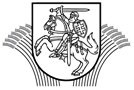 LIETUVOS RESPUBLIKOS ŽEMĖS ŪKIOMINISTRASĮSAKYMASDĖL LIETUVOS KAIMO PLĖTROS 2014–2020 METŲ PROGRAMOS PRIEMONĖS „EKOLOGINIS ŪKININKAVIMAS“ ĮGYVENDINIMO TAISYKLIŲ PATVIRTINIMO2015 m. balandžio 20 d. Nr. 3D-286VilniusVadovaudamasis Lietuvos  Respublikos  Vyriausybės  2014 m.  liepos 22 d.  nutarimu  Nr. 722 „Dėl valstybės institucijų, savivaldybių ir kitų juridinių asmenų, atsakingų už Europos žemės ūkio fondo kaimo plėtrai priemonių įgyvendinimą, paskyrimo“, Lietuvos kaimo plėtros 2014–2020 metų programa, patvirtinta 2015 m. vasario 13 d. Komisijos sprendimu Nr. C(2015)842,  su paskutinis pakeitimas, patvirtintais Europos Komisijos 2019 m. gruodžio 11 d. sprendimu Nr. C(2019)8980), 2013 m. gruodžio 17 d. Europos Parlamento ir Tarybos reglamentu (ES) Nr. 1303/2013, kuriuo nustatomos Europos regioninės plėtros fondui, Europos socialiniam fondui, Sanglaudos fondui, Europos žemės ūkio fondui kaimo plėtrai ir Europos jūros reikalų ir žuvininkystės fondui bendros nuostatos ir Europos regioninės plėtros fondui, Europos socialiniam fondui, Sanglaudos fondui ir Europos jūros reikalų ir žuvininkystės fondui taikytinos bendrosios nuostatos ir panaikinamas Tarybos reglamentas (EB) Nr. 1083/2006, su paskutiniais pakeitimais, padarytais  2019 m. balandžio 17 d. Europos Parlamento ir Tarybos reglamentu (ES) Nr. 2019/711,  2013 m. gruodžio 17 d. Europos Parlamento ir Tarybos reglamentu (ES) Nr. 1305/2013 dėl paramos kaimo plėtrai, teikiamos Europos žemės ūkio fondo kaimo plėtrai (EŽŪFKP) lėšomis, kuriuo panaikinamas Tarybos reglamentas (EB) Nr. 1698/2005, su paskutiniais pakeitimais, padarytais  2019 m. vasario 13 d. Europos Parlamento ir Tarybos reglamentu (ES) Nr. 2019/288,  2013 m. gruodžio 17 d. Europos Parlamento ir Tarybos reglamentu (ES) Nr. 1306/2013 dėl bendros žemės ūkio politikos finansavimo, valdymo ir stebėsenos, kuriuo panaikinami Tarybos reglamentai (EEB) Nr. 352/78, (EB) Nr. 165/94, (EB) Nr. 2799/98, (EB) Nr. 814/2000, (EB) Nr. 1290/2005 ir (EB) Nr. 485/2008, su paskutiniais pakeitimais, padarytais  2017 m. gruodžio 13 d. Europos Parlamento ir Tarybos reglamentu (ES) Nr. 2017/2393, 2014 m. liepos 17 d. Komisijos įgyvendinimo reglamentu (ES) Nr. 808/2014, kuriuo nustatomos Europos Parlamento ir Tarybos reglamento (ES) Nr. 1305/2013 dėl paramos kaimo plėtrai, teikiamos Europos žemės ūkio fondo kaimo plėtrai (EŽŪFKP) lėšomis, taikymo taisyklės, su paskutiniais pakeitimais, padarytais 2019 m. birželio 6 d. Komisijos įgyvendinimo reglamentu Nr. 2019/936, ir atsižvelgdamas į Lietuvos kaimo plėtros 2014–2020 metų programos administravimo taisykles, patvirtintas Lietuvos Respublikos žemės ūkio ministro 2014 m. rugpjūčio 26 d. įsakymu Nr. 3D-507 „Dėl Lietuvos kaimo plėtros 2014–2020 metų programos administravimo taisyklių patvirtinimo Preambulės pakeitimai:Nr. ,
2020-04-28,
paskelbta TAR 2020-04-29, i. k. 2020-08976            t v i r t i n u Lietuvos kaimo plėtros 2014–2020 metų programos priemonės „Ekologinis ūkininkavimas“ įgyvendinimo taisykles (pridedama).Žemės ūkio ministrė 								   Virginija BaltraitienėPATVIRTINTALietuvos Respublikos žemės ūkio ministro2015 m. balandžio 20 d. įsakymu Nr. 3D-286LIETUVOS Kaimo plėtros 2014–2020 mETŲ PROGRAMOS priemonĖS
„EKOLOGINIS ŪKININKAVIMAS“ ĮGYVENDINIMO taisyklėsI. BENDROSIOS NUOSTATOS1. Lietuvos kaimo plėtros 2014–2020 metų programos priemonės „Ekologinis ūkininkavimas“ įgyvendinimo taisyklės (toliau – taisyklės) parengtos vadovaujantis Lietuvos Respublikos pridėtinės vertės mokesčio įstatymu, Lietuvos Respublikos smulkiojo ir vidutinio verslo plėtros įstatymu (toliau – SVVPĮ), Lietuvos Respublikos Vyriausybės 2014 m. liepos 22 d. nutarimu Nr. 722 „Dėl valstybės institucijų, savivaldybių ir kitų juridinių asmenų, atsakingų už Europos žemės ūkio fondo kaimo plėtrai priemonių įgyvendinimą, paskyrimo“, Lietuvos kaimo plėtros 2014–2020 metų programa, patvirtinta 2015 m. vasario 13 d. Komisijos sprendimu Nr. C(2015)842,  su paskutiniais pakeitimais, patvirtintais Europos Komisijos 2019 m. gruodžio 11 d. sprendimu Nr. C(2019)8980), 2013 m. gruodžio 17 d. Europos Parlamento ir Tarybos reglamentu (ES) Nr. 1303/2013, kuriuo nustatomos Europos regioninės plėtros fondui, Europos socialiniam fondui, Sanglaudos fondui, Europos žemės ūkio fondui kaimo plėtrai ir Europos jūros reikalų ir žuvininkystės fondui bendros nuostatos ir Europos regioninės plėtros fondui, Europos socialiniam fondui, Sanglaudos fondui ir Europos jūros reikalų ir žuvininkystės fondui taikytinos bendrosios nuostatos ir panaikinamas Tarybos reglamentas (EB) Nr. 1083/2006, su paskutiniais pakeitimais, padarytais 2019 m. balandžio 17 d. Europos Parlamento ir Tarybos reglamentu (ES) Nr. 2019/711, 2013 m. gruodžio 17 d. Europos Parlamento ir Tarybos reglamentu (ES) Nr. 1305/2013 dėl paramos kaimo plėtrai, teikiamos Europos žemės ūkio fondo kaimo plėtrai (EŽŪFKP) lėšomis, kuriuo panaikinamas Tarybos reglamentas (EB) Nr. 1698/2005, su paskutiniais pakeitimais, padarytais 2019 m. vasario 13 d. Europos Parlamento ir Tarybos reglamentu (ES) Nr. 2019/288, 2013 m. gruodžio 17 d. Europos Parlamento ir Tarybos reglamentu (ES) Nr. 1306/2013 dėl bendros žemės ūkio politikos finansavimo, valdymo ir stebėsenos, kuriuo panaikinami Tarybos reglamentai (EEB) Nr. 352/78, (EB) Nr. 165/94, (EB) Nr. 2799/98, (EB) Nr. 814/2000, (EB) Nr. 1290/2005 ir (EB) Nr. 485/2008, su paskutiniais pakeitimais, padarytais 2017 m. gruodžio 13 d. Europos Parlamento ir Tarybos reglamentu (ES) Nr. 2017/2393, 2014 m. liepos 17 d. Komisijos įgyvendinimo reglamentu (ES) Nr. 808/2014, kuriuo nustatomos Europos Parlamento ir Tarybos reglamento (ES) Nr. 1305/2013 dėl paramos kaimo plėtrai, teikiamos Europos žemės ūkio fondo kaimo plėtrai (EŽŪFKP) lėšomis, taikymo taisyklės, su paskutiniais pakeitimais, padarytais 2019 m. birželio 6 d. Komisijos įgyvendinimo reglamentu Nr. 2019/936, 1995 m. gruodžio 18 d. Tarybos reglamentu (EB) Nr. 2988/95 dėl Europos Bendrijų finansinių interesų apsaugos, ir atsižvelgiant į Lietuvos kaimo plėtros 2014–2020 metų programos administravimo taisykles, patvirtintas Lietuvos Respublikos žemės ūkio ministro 2014 m. rugpjūčio 26 d. įsakymu Nr. 3D-507 „Dėl Lietuvos kaimo plėtros 2014–2020 metų programos administravimo taisyklių patvirtinimo“, Paramos už žemės ūkio naudmenas ir kitus plotus bei gyvulius paraiškos ir 2016–2020 metų tiesioginių išmokų administravimo bei kontrolės taisykles, patvirtintas Lietuvos Respublikos žemės ūkio ministro 2015 m. gruodžio 4 d. įsakymu Nr. 3D-897 „Dėl Paramos už žemės ūkio naudmenas ir kitus plotus bei gyvulius paraiškos ir 2016–2020 metų tiesioginių išmokų administravimo bei kontrolės taisyklių patvirtinimo“ (toliau – Tiesioginių išmokų administravimo bei kontrolės taisyklės), 2003 m. gegužės 6 d. Europos Komisijos rekomendaciją Nr. 2003/61/EB dėl mikroįmonių, mažų ir vidutinių įmonių sampratos (pranešta dokumentu Nr. C(2003) 1422), 2014 m. vasario 27 d. Teisingumo Teismo sprendimą byloje Nr. C-110/13, kitus Europos Sąjungos ir nacionalinius teisės aktus, nustatančius paramos žemės ūkio veiklos subjektams teikimo tvarką.“ Punkto pakeitimai:Nr. ,
2016-04-29,
paskelbta TAR 2016-04-29, i. k. 2016-10807            Nr. ,
2019-06-05,
paskelbta TAR 2019-06-05, i. k. 2019-09104            Nr. ,
2020-04-28,
paskelbta TAR 2020-04-29, i. k. 2020-08976            2. Šiose taisyklėse priemonė „Ekologinis ūkininkavimas“ (toliau – Priemonė) skirstoma į 2 veiklas: „Parama ekologiniam ūkininkavimui“ ir „Parama perėjimui prie ekologinio ūkininkavimo“.II. SĄVOKOS3. Šiose taisyklėse vartojamos sąvokos:3.1. ilgalaikė sankcija – pagal paramos paraiškoje deklaruoto ploto ir faktiškai nustatyto remiamo ploto skirtumą apskaičiuojamas paramos dydžio sumažinimas, papildantis einamaisiais kalendoriniais metais pareiškėjui taikomą sankciją. Ši sankcija gali būti pradėta išskaičiuoti iš paramos kalendoriniais pažeidimo nustatymo metais, tačiau negali būti išskaičiuojama ilgiau nei trejus kalendorinius metus po pažeidimo nustatymo metų;3.2. įsipareigojimų ar jų dalies perdavimas – vieno žemės ūkio veiklos subjekto įsipareigojimų ar jų dalies pagal priemonę „Ekologinis ūkininkavimas“ perleidimas kitam žemės ūkio veiklos subjektui;3.3. kontrolinis žemės sklypas (toliau – KŽS) – natūralių gamtinių ir dirbtinių objektų (upių vagų, miško masyvų, kelių, pastatų ir pan.) ribojamas ar istorines žemės naudojimo ribas turintis vientisas žemės plotas, kuriam būdingos tam tikros gamtinės savybės, vyraujantis dangos tipas, ūkinio naudojimo ypatumai ir kuriam suteiktas unikalus atpažinties kodas kontrolinių žemės sklypų duomenų bazėje (toliau – KŽS_DR5LT). Šio sklypo plotas naudojamas pareiškėjų deklaruotų laukų plotams kontroliuoti (KŽS visų pareiškėjų deklaruotų laukų plotų suma lyginama su minėto sklypo tinkamu paramai skirti plotu); Papunkčio pakeitimai:Nr. ,
2020-04-28,
paskelbta TAR 2020-04-29, i. k. 2020-08976            3.4. neteisingas deklaravimas – didesnio žemės ūkio naudmenų ar kito ploto, negu pareiškėjas valdo, ir (arba) didesnio ploto, negu jame užsiima žemės ūkio veikla, deklaravimas;3.5. nuotolinė patikra – žemės ūkio naudmenų ar kitų laukų plotų patikra, atliekama pagal palydovinę arba aerofotografinę nuotrauką;3.6. pareiškėjo ar paramos gavėjo duomenų ir dokumentų patikra (toliau – patikra) – fizinis ir (arba) administracinis pareiškėjo ar paramos gavėjo pateiktų duomenų ir dokumentų tikrinimas;3.7. sertifikuotas ekologinės gamybos plotas – sertifikavimo įstaigos patvirtintas žemės ūkio naudmenų plotas, kuriame laikomasi ekologinio žemės ūkio reikalavimų;3.8. žemės ūkio naudmenos (toliau – naudmenos) – dirbamoji žemė, sodai, pievos, ganyklos, naudojamos arba tinkamos naudoti žemės ūkio augalams auginti;3.9. žemės ūkio valda – žemės ūkio veiklos ar alternatyviosios veiklos subjekto plėtojamos žemės ūkio veiklos ir (ar) alternatyviosios veiklos gamybos vienetų visuma, susijusi bendrais teisiniais, technologiniais ir ekonominiais santykiais;3.10. žemės ūkio valdos ar jos dalies perdavimas – Lietuvos Respublikos žemės ūkio ir kaimo verslo registro nuostatų ir kitų šio registro administravimą reglamentuojančių dokumentų nustatyta tvarka atliekamas žemės ūkio valdai priklausančių objektų nuosavybės teisės ar jų dalies nuosavybės teisės ar naudojimo teisės perdavimas nuomos, panaudos ar kitais pagrindais kitam žemės ūkio veiklos subjektui, paliekant tą patį unikalų valdos atpažinties kodą;3.11. kitos šiose taisyklėse vartojamos sąvokos apibrėžtos Lietuvos kaimo plėtros 2014–2020 metų programoje, Lietuvos Respublikos ūkininko ūkio įstatyme, Lietuvos Respublikos žemės ūkio, maisto ūkio ir kaimo plėtros įstatyme, Lietuvos Respublikos žemės ūkio bendrovių įstatyme, Lietuvos Respublikos kooperatinių bendrovių (kooperatyvų) įstatyme, Tiesioginių išmokų administravimo bei kontrolės taisyklėse ir kituose teisės aktuose. Papunkčio pakeitimai:Nr. ,
2016-09-26,
paskelbta TAR 2016-09-26, i. k. 2016-24055            III. PRIEMONĖS PRIORITETAI, TIKSLINĖS SRITYS IR KOMPLEKSINIAI TIKSLAI4. Priemonės prioritetai:4.1. su žemės ūkiu susijusių ekosistemų atkūrimas, išsaugojimas ir pagerinimas; 4.2. dirvožemio erozijos prevencija, dirvožemio kokybės išsaugojimas ir gerinimas.5. Priemonės tikslinės sritys:5.1. biologinės įvairovės atkūrimas, išsaugojimas ir didinimas, įskaitant „Natura 2000“ vietoves, teritorijas, kuriose esama gamtinių ar kitokių specifinių kliūčių, ūkininkauti skirtas gamtiniu požiūriu didelės vertės teritorijas;5.2. dirvožemio apsauga nuo degradavimo ir dirvožemio anglies dvideginio praradimo, taikant tinkamą augalų sėjomainą ir ariamąją žemę apsėjant žieminėmis kultūromis.6. Priemonės kompleksiniai tikslai:6.1. užtikrinti kokybiškų maisto produktų gamybą ir vartotojų aprūpinimą kokybiškais maisto produktais;6.2. mažinti aplinkos taršą bei saugoti biologinę įvairovę, prisidėti prie aplinkos apsaugos žemės ūkyje bei tausios ūkinės veiklos įvairinimo.IV. REMIAMOS VEIKLOS7. Pagal priemonę remiamos šios veiklos:7.1. „Parama perėjimui prie ekologinio ūkininkavimo“; 7.2. „Parama ekologiniam ūkininkavimui“.V. GALIMI PAREIŠKĖJAI8. Paramos gali kreiptis ūkininkai ir juridiniai asmenys: 8.1. ankstesniais paraiškų priėmimo metais pateikę paramos paraiškas ir įgyvendinantys tęstinius įsipareigojimus, nedidindami daugiau kaip 1 ha paramos paraiškose pagal Lietuvos kaimo plėtros 2014–2020 metų programos priemonę „Ekologinis ūkininkavimas“ deklaruoto ploto. Pareiškėjai, kuriems 2019 m. pasibaigė penkerių metų įsipareigojimų laikotarpis, šiuos prisiimtus įsipareigojimus (su tais pačiais (pagal pirmą paraišką pagal Priemonę) įsipareigotais plotais)  2020 m. gali tęsti vienus metus;Papunkčio pakeitimai:Nr. ,
2019-06-05,
paskelbta TAR 2019-06-05, i. k. 2019-09104            Nr. ,
2020-04-28,
paskelbta TAR 2020-04-29, i. k. 2020-08976            8.2. pareiškėjai, kurie 2016 m. įsipareigojo visoje valdoje vykdyti ekologinę gamybą, privalo nedidindami daugiau kaip 1 ha ploto, už kurį prašo kompensacinių išmokų, tęsti šio įsipareigojimo vykdymą. Reikalavimas visoje valdoje vykdyti ekologinę žemės ūkio gamybą netaikomas mokslo ir studijų įstaigoms ir profesinio mokymo įstaigoms ar jų įsteigtiems mokomiesiems ūkiams, kurie tęsia prisiimtus įsipareigojimus pagal Lietuvos kaimo plėtros 2014–2020 metų programos priemonę „Ekologinis ūkininkavimas“; Papunkčio pakeitimai:Nr. ,
2020-04-28,
paskelbta TAR 2020-04-29, i. k. 2020-08976            8.3. pareiškėjai, norėdami gauti kompensacines išmokas už sodų, uogynų, daržovių ir bulvių plotus, dėl kurių 2016 m. pirmą kartą prisiėmė naujus įsipareigojimus pagal Lietuvos kaimo plėtros 2014–2020 metų programos priemonę „Ekologinis ūkininkavimas“ paramai už sodus, uogynus, daržoves ir bulves gauti, privalo likusį prisiimtų įsipareigojimų laikotarpį tuose pačiuose deklaruotuose plotuose auginti minėtų rūšių augalus. Jei pareiškėjai šiuose plotuose įsipareigojimų laikotarpiu augins kitų nei šiame papunktyje nurodytų rūšių augalus, kompensacinės išmokos paramos paraiškos pateikimo metais už šiuos plotus neteikiamos. Punkto pakeitimai:Nr. ,
2016-04-29,
paskelbta TAR 2016-04-29, i. k. 2016-10807            Nr. ,
2017-03-22,
paskelbta TAR 2017-03-22, i. k. 2017-04703            9. Pareiškėjas laikomas įgyvendinančiu Priemonę nuo paramos paraiškos pateikimo dienos. Paramos paraiškos forma ir paramos paraiškos pildymo instrukcija pateikiama Tiesioginių išmokų administravimo bei kontrolės taisyklėse. Punkto pakeitimai:Nr. ,
2016-04-06,
paskelbta TAR 2016-04-07, i. k. 2016-08269            Nr. ,
2016-04-29,
paskelbta TAR 2016-04-29, i. k. 2016-10807            10. Pareiškėjo ir (arba) paramos gavėjo mirties atveju parama gali būti mokama įsipareigojimų perėmėjui, jeigu jis teisių perėmimo metu atitinka pareiškėjams keliamus tinkamumo kriterijus, laikosi ir vykdo prisiimtus įsipareigojimus.11.	Pareiškėjui draudžiama:11.1. tyčia dalyti valdą siekiant gauti didesnę paramos sumą. Tyčiniu valdos dalijimu laikomi atvejai, kai nustačius valdos dalijimą ir Agentūrai paprašius, pareiškėjai Agentūros nustatyta tvarka nepateikia per pranešime nurodytą terminą prašomų įrodymo dokumentų;11.2. kurti galimai neteisėtas sąlygas gauti paramą pagal Priemonę. Atitiktis šiam reikalavimui vertinama pagal Pareiškėjų sąsajų ir galimo žemės ūkio valdų skaidymo nustatymo metodiką, patvirtintą Lietuvos Respublikos žemės ūkio ministro 2020 m. kovo 5 d. įsakymu Nr. 3D-154 „Dėl Pareiškėjų sąsajų ir galimo žemės ūkio valdų skaidymo nustatymo metodikos patvirtinimo.  Punkto pakeitimai:Nr. ,
2016-09-26,
paskelbta TAR 2016-09-26, i. k. 2016-24055            Nr. ,
2017-03-22,
paskelbta TAR 2017-03-22, i. k. 2017-04703            Nr. ,
2020-04-28,
paskelbta TAR 2020-04-29, i. k. 2020-08976            Punkto pakeitimai:Nr. ,
2015-09-09,
paskelbta TAR 2015-09-09, i. k. 2015-13649            Nr. ,
2016-04-29,
paskelbta TAR 2016-04-29, i. k. 2016-10807            111. Neteko galios nuo 2016-09-27Papildyta punktu:Nr. ,
2016-04-29,
paskelbta TAR 2016-04-29, i. k. 2016-10807        Punkto pakeitimai:Nr. ,
2016-09-26,
paskelbta TAR 2016-09-26, i. k. 2016-24055            VI. TINKAMUMO GAUTI PARAMĄ SĄLYGOS IR REIKALAVIMAI12. Pareiškėjo tinkamumas gauti paramą vertinamas pagal paramos paraiškos pateikimo dieną pareiškėjo pateiktus ir atitinkamais dokumentais pagrįstus duomenis bei viešuosiuose registruose esančius duomenis. Jei šie duomenys skiriasi, vadovaujamasi registruose esančiais duomenimis. 13. Pareiškėjas, kuris yra juridinis asmuo, neturi įsiskolinimų Valstybinei mokesčių inspekcijai prie Lietuvos Respublikos finansų ministerijos ir Valstybiniam socialinio draudimo fondui prie Lietuvos Respublikos socialinės apsaugos ir darbo ministerijos (toliau – Sodra), o pareiškėjas, kuris yra fizinis asmuo, – tik Sodrai. Atitiktis šiam kriterijui vertinama nuo paramos paraiškos pateikimo dienos iki kitų kalendorinių metų birželio 1 d.  Ši nuostata netaikoma įstaigoms, kurių veikla yra finansuojama iš valstybės ar savivaldybės biudžeto, bei juridiniams / fiziniams asmenims, kuriems Lietuvos Respublikos teisės aktų nustatyta tvarka yra atidėti socialinio draudimo įmokų ir (arba) mokesčių mokėjimo terminai. Atitiktis šiam kriterijui gali būti tikslinama paraiškos vertinimo metu. Punkto pakeitimai:Nr. ,
2015-09-09,
paskelbta TAR 2015-09-09, i. k. 2015-13649            Nr. ,
2016-01-25,
paskelbta TAR 2016-01-25, i. k. 2016-01551            Nr. ,
2016-09-26,
paskelbta TAR 2016-09-26, i. k. 2016-24055            Nr. ,
2020-04-28,
paskelbta TAR 2020-04-29, i. k. 2020-08976            14. Pareiškėjui (juridiniam / fiziniam asmeniui) neiškelta byla dėl bankroto arba jo įmonė / veikla nėra likviduojama. Atitiktis šiam reikalavimui gali būti tikslinama paraiškos vertinimo metu; Punkto pakeitimai:Nr. ,
2016-09-26,
paskelbta TAR 2016-09-26, i. k. 2016-24055            Nr. ,
2020-04-28,
paskelbta TAR 2020-04-29, i. k. 2020-08976            15. Neteko galios 2019-06-06Punkto pakeitimai:Nr. ,
2019-06-05,
paskelbta TAR 2019-06-05, i. k. 2019-09104            16. Pareiškėjas, kaip  valdos valdytojas, savo vardu  yra įregistravęs  valdą Lietuvos Respublikos  žemės  ūkio  ir  kaimo  verslo  registre  ir  kiekvienais  kalendoriniais  metais  atnaujinęs pasikeitusius  valdos  duomenis  arba, jeigu valdos duomenys nepasikeitė, patvirtinęs šį faktą Lietuvos Respublikos Vyriausybės 2002  m.  rugpjūčio 27 d. nutarimo Nr. 1351 „Dėl Lietuvos Respublikos žemės ūkio ir kaimo verslo registro įsteigimo ir jo nuostatų patvirtinimo“ nustatyta tvarka Punkto pakeitimai:Nr. ,
2019-06-05,
paskelbta TAR 2019-06-05, i. k. 2019-09104            17. Lauko plotas, už kurį gali būti  mokamos išmokos pagal priemonės veiklas turi būti ne  mažesnis kaip 0,1 ha.18. Bendras tinkamas paramai žemės ūkio naudmenų plotas, už kurį gali būti mokama kompensacinė išmoka, turi būti ne mažesnis kaip 1 ha.19. Parama teikiama už veiklą, vykdomą tik Lietuvos Respublikos teritorijoje.19.¹ Pareiškėjams pagal Priemonę parama neteikiama, jei jie yra perleidėjai pagal priemonę „Ankstyvas pasitraukimas iš prekinės žemės ūkio gamybos Papildyta punktu:Nr. ,
2015-09-09,
paskelbta TAR 2015-09-09, i. k. 2015-13649        20. Pareiškėjas privalo kasmet deklaruoti žemės ūkio naudmenas ir pasėlius. 21. Neteko galios 2020-04-30. Punkto pakeitimai:Nr. ,
2016-09-26,
paskelbta TAR 2016-09-26, i. k. 2016-24055            Nr. ,
2020-04-28,
paskelbta TAR 2020-04-29, i. k. 2020-08976            VII. ĮSIPAREIGOJIMAI22. Pareiškėjai ir (arba) paramos gavėjai įsipareigoja:22.1. laikytis įsipareigojimų pagal Priemonę 5 arba 6 metus, esant įsipareigojimų laikotarpio pratęsimui vieniems metams, nuo pirmos paramos paraiškos pateikimo dienos iki paskutiniųjų įsipareigojimo metų nustatytos žemės ūkio naudmenų ir kitų plotų deklaravimo pradžios dienos; Papunkčio pakeitimai:Nr. ,
2020-04-28,
paskelbta TAR 2020-04-29, i. k. 2020-08976            22.2. kasmet teikti paramos paraišką pagal Priemonės atitinkamas veiklas;22.3 laikytis 2007 m. birželio 28 d. Tarybos reglamento (EB) Nr. 834/2007 dėl ekologinės gamybos ir ekologiškų produktų ženklinimo ir panaikinančio reglamentą (EEB) Nr. 2092/91 (OL 2007 L 189, p. 1), su paskutiniais pakeitimais, padarytais 2013 m. gegužės 13 d. Tarybos reglamentu (EB) Nr. 517/2013 (OL 2013 L 158, p. 1), 2008 m. rugsėjo 5 d. Komisijos reglamentu (EB) Nr. 889/2008, kuriuo nustatomos išsamios Tarybos reglamento (EB) Nr. 834/2007 dėl ekologinės gamybos ir ekologiškų produktų ženklinimo įgyvendinimo taisyklės dėl ekologinės gamybos, ženklinimo ir kontrolės (OL 2008 L 250, p. 1), su paskutiniais pakeitimais, padarytais 2014 m. balandžio 8  d. Komisijos įgyvendinimo reglamentu (ES) Nr. 354/2014 (OL 2014 L 106, p. 7)  reikalavimų ir Ekologinio žemės ūkio taisyklių, pavirtintų Žemės ūkio ministro įsakymu, ne trumpiau kaip prisiimtų įsipareigojimų laikotarpį;22.4. įgyvendinantiesiems Priemonės veiklos sritį „Parama perėjimui prie ekologinio ūkininkavimo“, taikyti ekologinės gamybos praktiką ir metodus 2 arba 3 metų laikotarpiu. Paramos teikimo pagal šią Priemonės veiklą terminas priklauso nuo auginamų augalų. Jei lauke auginamos vienmetės kultūros arba daugiametės žolės, didžiausias galimas terminas yra 2 metai, jei lauke auginamos daugiametės kultūros – 3 metai. Tais atvejais, kai sertifikavimo įstaiga laukui nustato trumpesnius pereinamojo laikotarpio baigties terminus ir tai patvirtina išduodama ekologinės gamybos statuso patvirtinamąjį dokumentą ir nutarimo dėl ekologinės gamybos išrašą, taikomas trumpesnis šios Priemonės veiklos įgyvendinimo terminas ir mokamos pagal veiklą „Parama ekologiniam ūkininkavimui“ nustatytos išmokos. Pasibaigus didžiausiam galimam terminui pagal Priemonės veiklą „Parama perėjimui prie ekologinio ūkininkavimo“, nepriklausomai nuo sertifikavimo įstaigos išduoto patvirtinamojo dokumento ir nutarimo dėl ekologinės gamybos išrašo pobūdžio, už šį lauką mokamos pagal Priemonės veiklos sritį „Parama ekologiniam ūkininkavimui“ nustatytos išmokos. Pasibaigus įsipareigojimų pagal Priemonės veiklos sritį „Parama perėjimui prie ekologinio ūkininkavimo“  laikotarpiui pareiškėjas  turi vykdyti tęstinę veiklą pagal Priemonės veiklos sritį „Parama ekologiniam ūkininkavimui“. Bendras įsipareigojimų laikotarpis pagal Priemonės veiklas „Parama perėjimui prie ekologinio ūkininkavimo“ ir „Parama ekologiniam ūkininkavimui“ nustatytas šių taisyklių 22.1 papunktyje; Papunkčio pakeitimai:Nr. ,
2016-04-06,
paskelbta TAR 2016-04-07, i. k. 2016-08269            22.5. veiklą vykdyti tik paramos paraiškoje nurodytuose deklaruotuose plotuose (t. y. tuose pačiuose deklaruotuose laukuose) ir kiekvienais metais juos deklaruoti. Deklaruotų laukų ribų konfigūracija gali būti keičiama nemažinant deklaruoto ploto pagal veiklą, jei kontroliniai žemės sklypai nebuvo atnaujinti pagal ortofotografinį žemėlapį ar kitą kartografinę medžiagą; Papunkčio pakeitimai:Nr. ,
2019-06-05,
paskelbta TAR 2019-06-05, i. k. 2019-09104            22.6. per įsipareigojimų laikotarpį, nuo pirmos paraiškos pateikimo datos nesumažinti paramos paraiškoje nurodytų plotų daugiau kaip 10 proc. pagal Priemonę. Kai pareiškėjas ir (arba) paramos gavėjas 2020 m. nesilaikė įsipareigojimų dėl objektyvių aplinkybių (kai lauke ar jo dalyje buvo tvarkomas valstybės turtas (melioracijos grioviai) ir pan.) ir jeigu pareiškėjas ir (arba) paramos gavėjas nuo šiame papunktyje nurodytų aplinkybių sužinojimo ne vėliau kaip per 15 darbo dienų raštu informavo Agentūrą, sankcijos dėl įsipareigoto ploto sumažėjimo netaikomos; Papunkčio pakeitimai:Nr. ,
2020-04-28,
paskelbta TAR 2020-04-29, i. k. 2020-08976            22.7. per įsipareigojimų laikotarpį, nuo pirmos paraiškos pateikimo datos paramos paraiškoje nurodytus plotus gali sumažinti ne daugiau kaip 15 proc., esant vienai iš šių sąlygų:22.7.1. kai, atlikus kadastrinius (geodeziniais matavimo prietaisais) ar geodezinius žemės matavimus, nustatomi neatitikimai su kontroliniais žemės sklypais; Papunkčio pakeitimai:Nr. ,
2019-06-05,
paskelbta TAR 2019-06-05, i. k. 2019-09104            22.7.2. kai paramos paraiškoje deklaruoti laukai patenka į kontrolinius žemės sklypus, kurių atpažinties kodas bl3 (sklypas, kurio didžiąją dalį užima miškai, medžių grupės, krūmynai ir pan.), bl9 (sklypas, kurio didžiąją dalį užima žemės ūkiui nenaudojama žemė (pelkėtos teritorijos, karjerai, laikinai įmirkę plotai ir pan.), bl6 (užstatytos teritorijos žemės sklypas ne mieste); Papunkčio pakeitimai:Nr. ,
2019-06-05,
paskelbta TAR 2019-06-05, i. k. 2019-09104            22.7.3. Neteko galios nuo 2017-03-23;Papunkčio pakeitimai:Nr. ,
2017-03-22,
paskelbta TAR 2017-03-22, i. k. 2017-04703            22.8. visoje valdoje laikytis kompleksinės paramos reikalavimų, kurie apima valdymo reikalavimus ir trąšų bei augalų apsaugos produktų naudojimo reikalavimus, nurodytus Žemės ūkio veiklos valdymo reikalavimų nustatymo ir Trąšų bei augalų apsaugos produktų naudojimo reikalavimų apraše, patvirtintame Lietuvos Respublikos žemės ūkio ministro 2008 m. sausio 16 d. įsakymu Nr. 3D-23 „Dėl Žemės ūkio veiklos valdymo reikalavimų nustatymo ir Trąšų bei augalų apsaugos produktų naudojimo reikalavimų aprašo patvirtinimo ir valdymo kontrolės institucijų paskyrimo“, Geros agrarinės ir aplinkosaugos būklės reikalavimų, nurodytų Žemės ūkio naudmenų geros agrarinės ir aplinkosaugos būklės reikalavimų, taikomų nuo 2015 m., apraše, patvirtintame Lietuvos Respublikos žemės ūkio ministro 2014 m. gruodžio 5 d. įsakymu Nr. 3D-932 „Dėl Žemės ūkio naudmenų geros agrarinės ir aplinkosaugos būklės reikalavimų, taikomų nuo 2015 metų, aprašo patvirtinimo; Papunkčio pakeitimai:Nr. ,
2016-04-06,
paskelbta TAR 2016-04-07, i. k. 2016-08269            Nr. ,
2017-03-22,
paskelbta TAR 2017-03-22, i. k. 2017-04703            Nr. ,
2017-12-29,
paskelbta TAR 2017-12-29, i. k. 2017-21676            22.9. sudaryti sąlygas asmenims, turintiems teisę audituoti ir (arba) kontroliuoti, tikrinti, kaip yra vykdoma veikla, laikomasi sąlygų, už ką buvo skirta kompensacinė išmoka; 22.10. Neteko galios nuo 2020-04-30;Papunkčio pakeitimai:Nr. ,
2020-04-28,
paskelbta TAR 2020-04-29, i. k. 2020-08976            22.11. teikti visą informaciją ir duomenis, reikalingus statistikos tikslams ir programos įgyvendinimo stebėsenai bei reikalingiems vertinimams atlikti;22.12. Neteko galios nuo 2020-04-30; Papunkčio pakeitimai:Nr. ,
2016-09-26,
paskelbta TAR 2016-09-26, i. k. 2016-24055            Nr. ,
2020-04-28,
paskelbta TAR 2020-04-29, i. k. 2020-08976            22.13. plotuose, kuriuose bent metus auginami prie javų arba javų pašaro grupių priskiriami augalai kartą per įsipareigojimų laikotarpį, privalu auginti augalus, nurodytus  26 punkte. Netaikoma pareiškėjams, kuriems 2019 m. pasibaigė penkerių metų įsipareigojimų laikotarpis ir kurie 2020 m. tuose plotuose tęsia prisiimtus įsipareigojimus. Papunkčio pakeitimai:Nr. ,
2015-06-12,
paskelbta TAR 2015-06-13, i. k. 2015-09258            Nr. ,
2020-04-28,
paskelbta TAR 2020-04-29, i. k. 2020-08976            22.14. visoje valdoje laikytis Pagrindinių reikalavimų, nurodytų šių taisyklių 3 priedo 2 stulpelyje; Papunkčio pakeitimai:Nr. ,
2017-03-22,
paskelbta TAR 2017-03-22, i. k. 2017-04703            22.15. Neteko galios 2017-03-23. Papildyta punktu:Nr. ,
2016-01-25,
paskelbta TAR 2016-01-25, i. k. 2016-01551        Punkto pakeitimai:Nr. ,
2017-03-22,
paskelbta TAR 2017-03-22, i. k. 2017-04703            22.16. visoje valdoje laikytis žemės ūkio veiklos vykdymo kriterijų, nurodytų Tiesioginių išmokų administravimo bei kontrolės taisyklių III skyriuje, išskyrus 6.6 papunktyje nurodytus reikalavimus, taikomus žaliajam ir juodajam pūdymui. Papildyta papunkčiu:Nr. ,
2017-07-13,
paskelbta TAR 2017-07-13, i. k. 2017-12193        Papunkčio pakeitimai:Nr. ,
2017-12-29,
paskelbta TAR 2017-12-29, i. k. 2017-21676            Nr. ,
2019-06-05,
paskelbta TAR 2019-06-05, i. k. 2019-09104            23. Paramos gavėjams, įgyvendinantiems Priemonę, parama už daugiametes žoles (tinkami augalai šiai pasėlių grupei nurodyti šių taisyklių 2 priede) mokama tik auginantiems jas pagal reglamento (EB) Nr. 834/2007 ir pagal Ekologinio žemės ūkio taisyklių reikalavimus sertifikuotame plote ir laikantiems gyvulius, nurodytus šių taisyklių 1 priede. Vienam sertifikuotam pagal  reglamento (EB) Nr. 834/2007 ir Ekologinio žemės ūkio taisyklių reikalavimus sutartiniam gyvuliui (toliau – SG) vietovėse, kuriose esama gamtinių ar kitų specifinių kliūčių (arba vietovėse, kurios neteko mažiau palankių ūkininkauti vietovių statuso pereinamuoju (angl. phasing out scheme) 2018–2020 m. laikotarpiu), turi tekti ne daugiau kaip 2 ha, kitose teritorijose – ne daugiau kaip 1,5 ha. Tais atvejais, kai pareiškėjai, teikdami paramos paraišką, prašo paramos už daugiametes žoles, tačiau šiam plotui tenka mažiau SG, nei nustatyta šiame punkte, išmoka mokama tik už tą daugiamečių žolių plotą, kuriam tenka šiame punkte nustatytas SG skaičius:23.1. jei pareiškėjas prašo paramos už sertifikuotą daugiamečių žolių plotą pagal abi Priemonės veiklas, o daugiamečių žolių hektarui tenka mažiau SG, nei nustatyta šiame punkte, pirmiausia parama skiriama už daugiametes žoles pagal Priemonės veiklą „Parama ekologiniam ūkininkavimui“. Jei dalis pareiškėjo laukų, kuriuose deklaruojamos daugiametės žolės, patenka į vietoves, kuriose esama gamtinių ar kitų specifinių kliūčių (arba į vietoves, kurios neteko mažiau palankių ūkininkauti vietovių statuso pereinamuoju 2018–2020 m. laikotarpiu), o atitinkančių pagal paramos taisykles hektarui tenka mažiau SG, nei nustatyta šiame punkte, pirmiausia parama skiriama už daugiametes žoles, patenkančias į vietoves, kuriose esama gamtinių ar kitų specifinių kliūčių (arba į vietoves, kurios neteko mažiau palankių ūkininkauti vietovių statuso pereinamuoju 2018–2020 m. laikotarpiu);23.2. skaičiuojant SG, imami sertifikavimo įstaigos išduotame nutarimo dėl ekologinės gamybos išraše nurodyti tų metų, už kuriuos skaičiuojama parama, duomenys apie valdytojo ir (ar) partnerio vardu sertifikuotus gyvūnus. Įsipareigojimų laikotarpiu, nustatant ploto priskyrimą prie vietovių, kuriose esama gamtinių ar kitų specifinių kliūčių, imami 2018 m. duomenys. Punkto pakeitimai:Nr. ,
2019-06-05,
paskelbta TAR 2019-06-05, i. k. 2019-09104            Nr. ,
2020-04-28,
paskelbta TAR 2020-04-29, i. k. 2020-08976            24. Parama už vaistažoles, aromatinius ir prieskoninius augalus mokama tik paramos gavėjams, besiverčiantiems specializuota vaistažolininkystės, aromatinių prieskoninių augalų auginimo veikla. Pajamos iš šios specializuotos produkcijos gamybos turi sudaryti ne mažiau kaip 50 proc. pajamų, gaunamų iš žemės ūkio veiklos (išskyrus paramos gavėjus, paramos paraiškoje deklaruojančius mažiau kaip 1 ha šiame punkte nurodytų augalų), perdirbantiems produkciją ūkyje arba parduodantiems žaliavą įmonėms, perdirbančioms šios rūšies produkciją: 24.1. parama teikiama už ne didesniame kaip 20 ha plote auginamus šios pasėlių grupės augalus. Pajamos iš specializuotos produkcijos gamybos nuo pajamų, gaunamų iš žemės ūkio veiklos, apskaičiuojamos analogiškai pagal Žemės ūkio veiklos subjektų pajamų dalies, gaunamos iš žemės ūkio veiklos, įvertinimo metodiką (toliau – Metodika), patvirtintą Lietuvos Respublikos žemės ūkio ministro 2003 m. vasario 26 d. įsakymu Nr. 3D-66 „Dėl Žemės ūkio veiklos subjektų pajamų dalies, gaunamos iš žemės ūkio veiklos, įvertinimo metodikos patvirtinimo“; 24.2. paramos gavėjai, deklaruojantys daugiau kaip 1 ha vaistažolių, aromatinių ir prieskoninių augalų, Agentūrai kasmet, iki vasario 28 d., turi pateikti užpildytą ir pasirašytą pažymą apie žemės ūkio veiklos subjekto pajamas per praėjusius kalendorinius metus (pažymos forma nurodyta Metodikos priede) už praėjusių ataskaitinių metų laikotarpį (nuo sausio 1 d. iki gruodžio 31 d.). Pajamos, gautos iš specializuotos vaistažolininkystės, aromatinių prieskoninių augalų produkcijos gamybos, nurodomos pažymos 1.1.5 papunktyje. Pajamų, gautų iš specializuotos vaistažolininkystės, aromatinių prieskoninių augalų produkcijos gamybos, lyginant jas su pajamomis, gautomis iš žemės ūkio veiklos, lyginamoji dalis (procentais) apskaičiuojama pažymos 1.1.5 papunktyje nurodytą sumą padalijus iš šios pažymos 1.1 papunktyje nurodytos sumos ir gautą dalmenį padauginus iš 100;24.3. paramos gavėjai, perdirbantys šiame punkte nurodytą produkciją, ir įmonės, kurioms tiekiama šiame punkte nurodyta užauginta žaliava, turi turėti maisto tvarkymo subjekto patvirtinimo pažymėjimą šiame punkte nurodytai perdirbimo veiklai arba būti įregistruoti į Valstybinės maisto ir veterinarijos tarnybos Maisto tvarkymo subjektų sąrašą, kaip numatyta Maisto tvarkymo subjektų patvirtinimo ir registravimo tvarkos apraše, patvirtintame Valstybinės maisto ir veterinarijos tarnybos direktoriaus 2008 m. spalio 15 d. įsakymu Nr. B1-527 „Dėl Maisto tvarkymo subjektų patvirtinimo ir tvarkos aprašo patvirtinimo“, arba turėti veterinarinio patvirtinimo numerį, kaip numatyta Gyvūninio maisto tvarkymo subjektų veterinarinio patvirtinimo ir registravimo tvarkos apraše, patvirtintame Valstybinės maisto ir veterinarijos tarnybos direktoriaus 2005 m. gruodžio 30 d. įsakymu Nr. B1-738 „Dėl Gyvūninio maisto tvarkymo subjektų veterinarinio patvirtinimo ir registravimo tvarkos aprašo patvirtinimo. Punkto pakeitimai:Nr. ,
2015-09-09,
paskelbta TAR 2015-09-09, i. k. 2015-13649            Nr. ,
2016-04-29,
paskelbta TAR 2016-04-29, i. k. 2016-10807            Nr. ,
2016-09-26,
paskelbta TAR 2016-09-26, i. k. 2016-24055            Nr. ,
2017-12-29,
paskelbta TAR 2017-12-29, i. k. 2017-21676            25. Parama už javus pašarams (tinkami šios pasėlių grupės augalai nurodyti 2 priedo III skyriuje) mokama tik už sertifikuotą javų pašarams plotą, kurio ne daugiau kaip 1 ha tenka vienam SG (galvijų, kiaulių ir (arba) paukščių), nurodytam šių taisyklių 1 priede ir sertifikuotam pagal reglamento (EB) Nr. 834/2007 ir Ekologinio žemės ūkio taisyklių reikalavimus. Jei pareiškėjas prašo paramos už sertifikuotą javų pašarams plotą pagal abi šios Priemonės veiklas, o šių plotų hektarui tenka mažiau SG, nei nustatyta šiame punkte, pirmiausia parama skiriama už javus pašarams pagal Priemonės veiklą „Parama ekologiniam ūkininkavimui“. Tais atvejais, kai pareiškėjai paramos paraiškoje prašo paramos už sertifikuotą javų pašarams plotą, tačiau šiam plotui tenka mažiau SG, nei nustatyta šiame punkte, išmoka už deklaruotą javų pašarams plotą, kuriam neteko šiame punkte nustatyto SG, mokama kaip už javus (tinkami šios pasėlių grupės augalai nurodyti 2 priedo II skyriuje). Skaičiuojant SG imami sertifikavimo įstaigos išduotame nutarimo dėl ekologinės gamybos išraše nurodyti tų metų, už kuriuos skaičiuojama parama, duomenys apie valdytojo ir (ar) partnerio vardu sertifikuotus gyvūnus. Punkto pakeitimai:Nr. ,
2015-09-09,
paskelbta TAR 2015-09-09, i. k. 2015-13649            Nr. ,
2016-04-06,
paskelbta TAR 2016-04-07, i. k. 2016-08269            Nr. ,
2016-04-29,
paskelbta TAR 2016-04-29, i. k. 2016-10807            26. Kompensacinė išmoka už daugiamečių žolių įsėlį mokama už tuos laukus, kuriuose auginami prie šios grupės priskirti augalai, nurodyti šių taisyklių 2 priede, arba jame nurodytų daugiamečių žolių mišiniai. Pareiškėjai arba paramos gavėjai, kurių laukuose bent metus auginami prie javų arba javų pašaro grupių priskiriami augalai, per 5 metų įsipareigojimų laikotarpį ne trumpiau nei 1 metus, bet ne ilgiau nei 2 metus, nurodytuose laukuose privalo įsėti daugiamečių žolių įsėlį. Parama už daugiamečių žolių įsėlį bus mokama tais metais, kai jos bus auginamos ir deklaruojamos paramai gauti. Daugiametes žoles galima įsėti į pasėlį arba sėti einamaisiais metais, tačiau tokiu atveju sėja turi būti atliekama ne vėliau kaip iki liepos 10 d. Šių Taisyklių 26 punkte nurodytas reikalavimas laikomas įgyvendintas ir tuose laukuose, kuriuose pareiškėjai arba paramos gavėjai: 26.1. paramos paraiškoje yra deklaravę šių taisyklių 2 priedo VII skyriuje nurodytas daugiametes žoles sėklai ir yra įtraukti į atestuotų dauginamosios medžiagos tiekėjų sąrašą arba yra pasirašę augalų dauginamosios medžiagos auginimo ir supirkimo sutartis su dauginamosios medžiagos tiekėjais ir turi deklaruotų daugiamečių žolių sėklai plotų (už kuriuos prašo paramos) pasėlio aprobavimo aktą, išduotą Valstybinės augalininkystės tarnybos prie Žemės ūkio ministerijos (toliau – VATŽŪM), tačiau neturi VATŽŪM pagal dauginamajai medžiagai keliamus teisės aktų reikalavimus išduoto „Sėklos sertifikato“ (patvirtinančio galutinį arba negalutinį sėklos sertifikavimą). Tokiu atveju, kompensacinė išmoka už deklaruotų daugiamečių žolių sėklai plotą mokama kaip už daugiamečių žolių įsėlį; 26.2. paramos paraiškoje yra deklaravę šių taisyklių 2 priedo VII skyriuje nurodytų daugiametes žoles sėklai ir yra įtraukti į atestuotų dauginamosios medžiagos tiekėjų sąrašą arba yra pasirašę augalų dauginamosios medžiagos auginimo ir supirkimo sutartis su dauginamosios medžiagos tiekėjais ir turi deklaruotų daugiamečių žolių sėklai plotų pasėlio aprobavimo aktą ir dauginamajai medžiagai keliamus teisės aktų reikalavimus atitinkantį „Sėklos sertifikatą“ (patvirtinantį galutinį arba negalutinį sėklos sertifikavimą), išduotą VATŽŪM. Tokiu atveju, kompensacinė išmoka skiriama kaip už deklaruotų daugiamečių žolių sėklai plotą, jei pareiškėjas atitinka ir 27 punkte nurodytus reikalavimus;26.3. deklaravę šių taisyklių 2 priedo VII skyriuje nurodytas daugiametes žoles ir (arba) daugiamečių žolių mišinius, kuriuose šių taisyklių 2 priedo VII skyriuje nurodytos žolės yra vyraujančios. Reikalavimas laikomas įgyvendintu tik tuose laukuose, kurie yra vietovėse, kuriose esama gamtinių ar kitų specifinių kliūčių (arba vietovėse, kurios neteko mažiau palankių ūkininkauti vietovių statuso pereinamuoju 2018–2020 m. laikotarpiu), ir ne daugiau kaip 2 ha tenka vienam, šių Taisyklių 1 priede įvardytam, pagal reglamento (EB) Nr. 834/2007 ir Ekologinio žemės ūkio taisyklių reikalavimus sertifikuotam SG, kitose teritorijose – ne daugiau kaip 1,5 ha. Tokiu atveju skiriama kompensacinė išmoka už deklaruotų daugiamečių žolių plotą, atitinkantį 23 punkto reikalavimus. Tais atvejais, kai pareiškėjai laiko SG ir prašo paramos už sertifikuotą šių taisyklių 2 priedo VII skyriuje nurodytą daugiamečių žolių ir (arba) daugiamečių žolių mišinių plotą, išmoka pirmiausia mokama už tą daugiamečių žolių ir (arba) daugiamečių žolių mišinių plotą, kuriam pakanka šiame punkte nustatytų SG; Papunkčio pakeitimai:Nr. ,
2019-06-05,
paskelbta TAR 2019-06-05, i. k. 2019-09104            Nr. ,
2020-04-28,
paskelbta TAR 2020-04-29, i. k. 2020-08976            26.4. kai paramos teikimo laikotarpiu pagal abi Priemonės veiklas dirvos gerinimui ekologiniuose laukuose augino įsėlines kultūras, nurodytas šių taisyklių 2 priedo VII skyriuje,  arba daugiamečių žolių mišinius, kuriuose šių taisyklių 2 priedo VII skyriuje nurodytos žolės yra vyraujančios, tačiau deklaravimo metu šiems laukams nenurodė sutartinio kodo „ĮS“, laikoma, kad šis plotas atitinka įsėlio reikalavimą. Papildyta papunkčiu:Nr. ,
2019-06-05,
paskelbta TAR 2019-06-05, i. k. 2019-09104        26.5. žaliajame pūdyme augina augalų mišinius, kuriuose vyrauja vienas iš šių augalų: facelijos, barkūnai, dobilai, esparcetai, liucernos, lubinai, paprastieji gargždeniai, lęšiai, ožiarūčiai, pupos, seradelės, vikiai, žirniai. Nurodyti augalai turi būti auginami mišinyje su migliniais ir (arba) bastutiniais augalais. Tokiame pūdyme neturi būti vykdoma žemės ūkio gamyba einamųjų metų produkcijai gauti (t. y. ganomi gyvuliai, šienaujama žolė, išskyrus žaliosios masės susmulkinimą ir įterpimą į dirvą). Šis pūdymas turi būti deklaruojamas „PDŽ“ kodu bei nurodant  sutartinį kodą „ĮS“.  Žaliojo pūdymo atitiktis daugiamečių žolių įsėliui bus taikoma nuo 2015 m. pateiktoms paraiškoms. Papildyta papunkčiu:Nr. ,
2019-06-05,
paskelbta TAR 2019-06-05, i. k. 2019-09104        Papunkčio pakeitimai:Nr. ,
2020-04-28,
paskelbta TAR 2020-04-29, i. k. 2020-08976            Punkto pakeitimai:Nr. ,
2017-03-22,
paskelbta TAR 2017-03-22, i. k. 2017-04703            Nr. ,
2017-07-13,
paskelbta TAR 2017-07-13, i. k. 2017-12193            Nr. ,
2017-12-29,
paskelbta TAR 2017-12-29, i. k. 2017-21676            27. Kompensacinė išmoka už javus ir (arba) daugiametes žoles sėklai (tinkami šios pasėlių grupės augalai nurodyti šių taisyklių 2 priede) mokama pareiškėjams, kurie yra įtraukti į atestuotų dauginamosios medžiagos tiekėjų sąrašą arba yra pasirašę augalų dauginamosios medžiagos auginimo ir supirkimo sutartis su dauginamosios medžiagos tiekėjais ir turi sėklinio pasėlio javams ir (arba) daugiametėms žolėms sėklai (už kurias prašo paramos) pasėlio aprobavimo aktą, išduotą VATŽŪM. Pretenduojantys į šią kompensacinę išmoką pareiškėjai: 27.1. patys tiekiantys rinkai augalinę dauginamąją medžiagą, galutinį VATŽŪM pagal dauginamajai medžiagai keliamus teisės aktų reikalavimus išduotą „Sėklos sertifikatą“, kuriame nurodyta, kad sėkla teisės aktų nustatyta tvarka galutinai sertifikuota, Agentūrai turi pateikti iki kitų metų birželio 1 d.; 27.2. auginantys javus ir (arba) daugiametes žoles sėklai pagal sėklų auginimo ir supirkimo sutartis su dauginamosios medžiagos tiekėjais ir ne patys tiekiantys rinkai sertifikuotą dauginamąją medžiagą, Agentūrai iki kitų metų birželio 1 d. turi pateikti sudarytą augalinės dauginamosios medžiagos auginimo ir supirkimo sutartį ir VATŽŪM pagal augalų dauginamajai medžiagai keliamus teisės aktų reikalavimus išduotą „Sėklos sertifikatą“, kuriame nurodyta, kad sėkla teisės aktų nustatyta tvarka yra galutinai sertifikuota. Minėtą sertifikatą gali pateikti pareiškėjas arba sutartyje nurodytas augalų dauginamosios medžiagos supirkėjas. Punkto pakeitimai:Nr. ,
2016-04-06,
paskelbta TAR 2016-04-07, i. k. 2016-08269            Nr. ,
2016-04-29,
paskelbta TAR 2016-04-29, i. k. 2016-10807            Nr. ,
2016-09-26,
paskelbta TAR 2016-09-26, i. k. 2016-24055            Nr. ,
2017-03-22,
paskelbta TAR 2017-03-22, i. k. 2017-04703            28. Neteko galios nuo 2016-04-08Punkto naikinimas:Nr. ,
2016-04-06,
paskelbta TAR 2016-04-07, i. k. 2016-08269        29. Pareiškėjas einamaisiais metais gali prašyti kompensacinės išmokos tik už to paties lauko vienu pasėlių deklaravimo kodu deklaruotą pasėlį.30. Pareiškėjai, deklaruodami tuos pačius plotus, gali dalyvauti įgyvendinant šias Lietuvos kaimo plėtros 2014–2020 metų programos priemones: „Su NATURA 2000 ir vandens pagrindų direktyva susijusios išmokos“, „Išmokos už vietoves, kuriose esama gamtinių ar kitokių specifinių kliūčių“ ir „Ekologinis ūkininkavimas“ .31. Pareiškėjai negali deklaruoti tų pačių plotų pagal priemonės „Agrarinė aplinkosauga ir klimatas“ veiklas, kuriuos įsipareigojo tvarkyti pagal Priemonės „Ekologinis ūkininkavimas“ veiklas, išskyrus veiklą „Nykstančių Lietuvos senųjų veislių gyvulių ir naminių paukščių išsaugojimas“.VIII. KVIETIMAS TEIKTI PARAIŠKAS32. Kvietimą teikti paramos paraiškas skelbia Agentūra pagal ministerijos sudarytą grafiką. Kvietimas skelbiamas, bent viename iš šalies dienraščių ir Agentūros bei ministerijos interneto svetainėse (ministerijos – www.zum.lt, Agentūros – www.nma.lt).33. Kvietimas gali būti skelbiamas ir kituose leidiniuose, internete bei kitais būdais.34. Terminas, iki kurio priimamos pavėluotai pateiktos paramos paraiškos, nurodomas Tiesioginių išmokų administravimo bei kontrolės taisyklėse. Paramos paraiškos, pateiktos pasibaigus paramos paraiškų priėmimo terminui, nepriimamos.IX. ADMINISTRAVIMO PROCEDŪROS35. Priemonę administruoja Agentūra pagal Agentūros direktoriaus įsakymu patvirtintus administravimo procedūrų aprašus.351. Pateikę paraiškas pareiškėjai vertinami, ar yra susijusios įmonės / kartu veikiančių fizinių asmenų grupė. Agentūra, vertindama pareiškėjų atitiktį šiam reikalavimui, vadovaujasi reglamentu (EB) Nr. 2988/95, reglamentu (ES) Nr. 1305/2013, reglamentu (ES) Nr. 1306/2013, Lietuvos Respublikos pridėtinės vertės mokesčio įstatymu, SVVPĮ. Papildyta punktu:Nr. ,
2016-09-26,
paskelbta TAR 2016-09-26, i. k. 2016-24055        36. Paramos paraiškų teikimo pradžios data nustatoma kiekvienais metais atskiru žemės ūkio ministro įsakymu. Paramos paraiškų pildymas, deklaruojamų laukų įbraižymas, paramos paraiškų teikimas, pavėluotas paramos paraiškų teikimas ir paramos paraiškų duomenų keitimas vykdomas Tiesioginių išmokų administravimo bei kontrolės taisyklėse nustatyta tvarka. Punkto pakeitimai:Nr. ,
2017-03-22,
paskelbta TAR 2017-03-22, i. k. 2017-04703            37. Neteko galios 2017-03-23.Punkto pakeitimai:Nr. ,
2016-04-06,
paskelbta TAR 2016-04-07, i. k. 2016-08269            Nr. ,
2017-03-22,
paskelbta TAR 2017-03-22, i. k. 2017-04703            38. Neteko galios 2017-03-23. Punkto pakeitimai:Nr. ,
2017-03-22,
paskelbta TAR 2017-03-22, i. k. 2017-04703            39. Pareiškėjas laikomas informuotu apie paraiškoje esančias klaidas Tiesioginių išmokų administravimo taisyklėse nustatyta tvarka.40. Įgyvendinantiesiems Priemonę parama mokama atsižvelgiant į deklaruotą ir sertifikuotą plotą: jei sertifikuotas gamybai plotas didesnis kaip deklaruotas, parama mokama tik už deklaruotą plotą; jei sertifikuotas gamybai plotas mažesnis už deklaruotą, parama mokama tik už sertifikuotą plotą. Šiuo atveju pareiškėjui ir (arba) paramos gavėjui taikomos taisyklėse numatytos sankcijos dėl neteisingo deklaravimo. Jei atliekama patikra vietoje, parama apskaičiuojama pagal patikros metu nustatytą plotą. Punkto pakeitimai:Nr. ,
2016-04-06,
paskelbta TAR 2016-04-07, i. k. 2016-08269            41. Parama skiriama tiek ekologinės gamybos ūkiams, tiek pereinamojo į ekologinę gamybą laikotarpio ūkiams. 42. Pareiškėjų deklaruoti laukai, kurie yra sertifikuoti pagal ekologinio ūkininkavimo taisyklių nuostatas, atitinka žalinimo išmokos reikalavimus ir jiems skiriama žalinimo išmoka, kaip numatyta Tiesioginių išmokų administravimo bei kontrolės taisyklėse.43. Parama pareiškėjams mokama taip:43.1. kompensacinė išmoka pagal Priemonės veiklą „Parama ekologiniam ūkininkavimui“ mokama 100 proc., įvertinus paraišką (nenustačius neatitikčių, vėliausiai iki kitų metų balandžio 30 d.), o jeigu buvo nustatyta neatitikčių, išmoka mokama vėliausiai iki kitų metų birželio 30 d.; 43.2. kompensacinė išmoka pagal Priemonės veiklą „Parama perėjimui prie ekologinio ūkininkavimo“ mokama 100 proc., įvertinus paraišką (nenustačius neatitikčių, vėliausiai iki kitų metų balandžio 30 d.), o jeigu buvo nustatyta neatitikčių, išmoka mokama vėliausiai iki kitų metų birželio 30 d. Punkto pakeitimai:Nr. ,
2016-04-29,
paskelbta TAR 2016-04-29, i. k. 2016-10807            44. Savivaldybės (seniūnijos), Agentūra ir ŽŪIKVC vykdo Tiesioginių išmokų administravimo bei kontrolės taisyklėse nurodytas funkcijas.45. Ekologinio žemės ūkio taisyklių reikalavimų tinkamo laikymosi tinkamą kontrolę ir sertifikavimą vykdo ekologinę žemės ūkio ir maisto produktų gamybą sertifikuojanti žemės ūkio ministro įsakymu patvirtinta sertifikavimo įstaiga.46. Žemės ūkio naudmenų ir kitų plotų deklaravimas vykdomas Tiesioginių išmokų administravimo bei kontrolės taisyklėse nustatyta tvarka.X. PARAMOS DYDIS47. Už laukus, kuriuose įgyvendinama Priemonės veikla „Parama ekologiniam ūkininkavimui“, kompensacinė išmoka mokama kiekvienais metais per įsipareigojimų laikotarpį ir skiriama už:47.1.  javus  – 218 Eur už 1 ha;47.2. javus pašarams ‒ 232 Eur už 1ha;47.3. javus, daugiametes žoles sėklai – 273  Eur už 1ha;47.4. daugiamečių žolių įsėlį ‒ 59 Eur už 1ha;47.5. daugiametes žoles – 176 Eur už 1 ha;47.6. daržoves, bulves – 525 Eur už 1 ha;47.7.vaistažoles, aromatinius ir prieskoninius augalus – 487 Eur už 1 ha;47.8. uogynus ir sodus – 518 Eur už 1 ha.48. Už laukus, kuriuose įgyvendinama Priemonės veikla „Parama perėjimui prie ekologinio ūkininkavimo“, kompensacinė išmoka mokama kiekvienais metais per įsipareigojimų laikotarpį ir skiriama už:48.1. javus  – 238  Eur už 1 ha;48.2. javus pašarams ‒ 247 Eur už 1 ha; 48.3. javus, daugiametes žoles sėklai – 298  Eur už 1 ha;48.4. daugiamečių žolių įsėlį ‒ 59 Eur už 1 ha;48.5.  daugiametes žoles – 182  Eur už 1 ha;48.6. daržoves, bulves – 525 Eur už 1 ha;48.7. vaistažoles, aromatinius ir prieskoninius augalus – 516  Eur už 1 ha;48.8. uogynus ir sodus – 534  Eur už 1 ha.481.	Jei Priemonės įgyvendinimo laikotarpiu visa prašoma paramos suma viršija visą Priemonei skirtą sumą, išmokų dydžiai, nustatyti šių taisyklių 47–48 punktuose, gali būti mažinami visiems pareiškėjams, nuo 2016 m. prisiėmusiems įsipareigojimus pagal Priemonę 2016 m. įsipareigotiems  plotams.	Papildyta punktu:Nr. ,
2016-04-29,
paskelbta TAR 2016-04-29, i. k. 2016-10807        49. Tais atvejais, kai pareiškėjas pagal Priemonę prašo paramos daugiau nei už 200 ha, − plotas iki 200 ha, laikantis paramos paraiškoje deklaruotų pasėlių proporcijos pagal atitinkamas augalų grupes (pasėlius), yra remiamas 100 proc., o plotas, viršijantis 200 ha, laikantis paramos paraiškoje deklaruotų pasėlių proporcijos pagal atitinkamas augalų grupes (pasėlius), yra remiamas 70 proc.Punkto pakeitimai:Nr. ,
2016-04-06,
paskelbta TAR 2016-04-07, i. k. 2016-08269            Nr. ,
2018-04-19,
paskelbta TAR 2018-04-20, i. k. 2018-06344            XI. SANKCIJŲ TAIKYMAS50. Neteko galios nuo 2016-09-27.Punkto pakeitimai:Nr. ,
2016-09-26,
paskelbta TAR 2016-09-26, i. k. 2016-24055            51. Paramos gavėjui nesilaikant prisiimtų įsipareigojimų ir (arba) pažeidžiant kitus teisės aktų reikalavimus numatomos trys privalomų sankcijų rūšys: paramos sumažinimas, paramos neskyrimas ir (arba) reikalavimas grąžinti visą ar dalį sumokėtos paramos. Paramos sumažinimas, paramos neskyrimas ir (arba) reikalavimas grąžinti visą ar dalį sumokėtos paramos taikomas einamaisiais metais deklaruotų duomenų pagrindu neatsižvelgiant į įsipareigojimų galiojimo laikotarpį.52. Sankcijos dėl vėlavimo pateikti paramos paraiškas, taip pat dėl deklaruoto per didelio ploto taikomos pagal 2014 m. kovo 11 d. Komisijos deleguotojo reglamento (ES) Nr. 640/2014, kuriuo papildomos Europos Parlamento ir Tarybos reglamento (ES) Nr. 1306/2013 nuostatos dėl integruotos administravimo ir kontrolės sistemos ir dėl išmokų neskyrimo arba atšaukimo sąlygų bei administracinių nuobaudų, taikomų tiesioginėms išmokoms, paramai kaimo plėtrai ir kompleksinei paramai (OL 2014 L181, p. 48), su paskutiniais pakeitimais, padarytais 2016 m. gegužės 4 d. Komisijos deleguotuoju reglamentu (ES) 2016/1393 (OL 2016 L225, p. 41), II antraštinės dalies III skyriaus 13 straipsnį, IV skyriaus 16 ir 19 straipsnius. Punkto pakeitimai:Nr. ,
2016-09-26,
paskelbta TAR 2016-09-26, i. k. 2016-24055            Nr. ,
2017-03-22,
paskelbta TAR 2017-03-22, i. k. 2017-04703            521. Vadovaujantis Tiesioginių išmokų administravimo bei kontrolės taisyklėmis, sankcijos taikomos, kai yra prašoma išmokų už žemės ūkio augalų plotus ariamojoje žemėje, kai piktžolės stelbia žemės ūkio augalus, o šie augalai ten, kur yra piktžolių, yra išnykę. Jeigu neatitiktis nustatyta ne visame deklaruojamo lauko plote, bendras reikalavimus atitinkantis plotas yra nustatomas iš deklaruojamo lauko ploto atėmus bendrą piktžolėmis apaugusį plotą; Papildyta punktu:Nr. ,
2017-07-13,
paskelbta TAR 2017-07-13, i. k. 2017-12193        53. Parama sumažinama, jei:53.1. per įsipareigojimų laikotarpį nuo pirmoje paraiškoje nurodyto ploto paraiškoje nurodytas plotas pagal Priemonę sumažinamas:53.1.1. iki 10 proc. ir sumažinto ploto pagal Priemonę suma neviršija šių Taisyklių 22.6 ir (arba) 22.7 papunkčiuose nurodytos leistinos ribos, parama einamaisiais metais nemokama tik už sumažintą plotą;53.1.2. daugiau kaip 10 proc. ir sumažinto ploto pagal Priemonę suma neviršija šių Taisyklių 22.6 ir (arba) 22.7 papunkčiuose nurodytos leistinos ribos, parama einamaisiais metais nemokama tik už sumažintą plotą ir paramos gavėjas grąžina visą per įsipareigojimų laikotarpį už sumažintą plotą gautą paramą;53.1.3. daugiau kaip 10 proc. ir sumažinto ploto pagal Priemonę suma viršija šių Taisyklių 22.6 ir (arba) 22.7 papunkčiuose nurodytą leistiną ribą, parama einamaisiais metais nemokama tik už sumažintą plotą ir paramos gavėjas grąžina visą per įsipareigojimų laikotarpį už sumažintą plotą gautą paramą, ir trejiems ateinantiems metams, įvertinus sumažintą plotą, apskaičiuota paramos pagal remiamą veiklą suma sumažinama 3 proc.Papunkčio pakeitimai:Nr. ,
2019-06-05,
paskelbta TAR 2019-06-05, i. k. 2019-09104            53.2. jeigu nuo pirmosios paraiškos pateikimo datos per įsipareigojimų laikotarpį atitinkama veikla vykdoma nebe tų pačių paraiškoje nurodytų kontrolinių žemės sklypų laukų plotuose, parama einamaisiais metais nemokama už tą plotą, kuris neatitinka paraiškoje nurodyto kontrolinio žemės sklypo lauko ploto; 53.3. Neteko galios nuo 2020-04-30; Papunkčio pakeitimai:Nr. ,
2016-09-26,
paskelbta TAR 2016-09-26, i. k. 2016-24055            Nr. ,
2020-04-28,
paskelbta TAR 2020-04-29, i. k. 2020-08976            53.4. Neteko galios nuo 2020-04-30; Papunkčio pakeitimai:Nr. ,
2017-03-22,
paskelbta TAR 2017-03-22, i. k. 2017-04703            Nr. ,
2020-04-28,
paskelbta TAR 2020-04-29, i. k. 2020-08976            53.5. jei nesilaikoma 22.4 papunktyje nustatyto reikalavimo pasibaigus nurodytam įsipareigojimų laikotarpiui pagal Priemonės veiklą „Parama perėjimui prie ekologinio ūkininkavimo“ vykdyti tęstinę veiklą pagal veiklą „Parama ekologiniam ūkininkavimui“, jau išmokėta paramos suma už 2 ar 3  metų įsipareigojimų laikotarpį susigrąžinama; 53.6. Neteko galios nuo 2020-04-30; Papunkčio pakeitimai:Nr. ,
2016-04-06,
paskelbta TAR 2016-04-07, i. k. 2016-08269            Nr. ,
2016-04-29,
paskelbta TAR 2016-04-29, i. k. 2016-10807            Nr. ,
2017-12-29,
paskelbta TAR 2017-12-29, i. k. 2017-21676            Nr. ,
2020-04-28,
paskelbta TAR 2020-04-29, i. k. 2020-08976            53.7. jei nustatoma, kad pareiškėjai yra susijusios įmonės / kartu veikiančių fizinių asmenų grupė, parama teikiama šiuos pareiškėjus skaičiuojant kaip vieną. Jei toks pareiškėjas prašo paramos už didesnį nei 200 ha plotą, parama mažinama pagal šių taisyklių 49 punktą ir išmokama vadovaujantis Agentūros nustatyta tvarka. Papunkčio pakeitimai:Nr. ,
2016-04-06,
paskelbta TAR 2016-04-07, i. k. 2016-08269            Nr. ,
2016-04-29,
paskelbta TAR 2016-04-29, i. k. 2016-10807            Nr. ,
2016-09-26,
paskelbta TAR 2016-09-26, i. k. 2016-24055            53.8. jei paramos gavėjas, pretenduojantis gauti išmoką už javus ir (arba) daugiametes žoles sėklai, įgyvendina šių taisyklių 27 punkto bei šių taisyklių 27.1 arba 27.2 papunkčio reikalavimus, tačiau iki kitų metų birželio 1 d. Agentūrai nepateikia VATŽŪM pagal dauginamajai medžiagai keliamus teisės aktų reikalavimus išduoto galutinio „Sėklos sertifikato“, už daugiametes žoles mokama 50 proc. daugiametėms žolėms sėklai numatyto dydžio kompensacinė išmoka, o už deklaruotų javų sėklai plotą mokama kaip už javus, jeigu pasėlis yra sudarytas iš šių taisyklių 2 priedo II skyriuje nurodytų augalų; Papildyta papunkčiu:Nr. ,
2017-03-22,
paskelbta TAR 2017-03-22, i. k. 2017-04703        Papunkčio pakeitimai:Nr. ,
2017-12-29,
paskelbta TAR 2017-12-29, i. k. 2017-21676            53.9. Neteko galios nuo 2017-12-30 Papildyta papunkčiu:Nr. ,
2017-03-22,
paskelbta TAR 2017-03-22, i. k. 2017-04703        Papunkčio pakeitimai:Nr. ,
2017-12-29,
paskelbta TAR 2017-12-29, i. k. 2017-21676            53.10. jei paramos gavėjas, pretenduojantis gauti išmoką už javus ir (arba) daugiametes žoles sėklai, einamaisiais metais yra įtrauktas į atestuotų dauginamosios medžiagos tiekėjų sąrašą, bet pasėliui, už kurį prašo paramos, VATŽŪM nėra išdavusi pasėlio aprobavimo akto ir (arba) nėra sudaręs augalinės dauginamosios medžiagos auginimo ir supirkimo sutarties, kaip nurodyta šių taisyklių 27.2 papunktyje, kompensacinė išmoka už deklaruotų daugiamečių žolių sėklai plotą mokama kaip už daugiamečių žolių įsėlį, jeigu jį sudaro šių taisyklių 2 priedo VII skyriuje nurodyti augalai, o kompensacinė išmoka už deklaruotų javų sėklai plotą mokama kaip už javus, jeigu pasėlis yra sudarytas iš šių taisyklių 2 priedo II skyriuje nurodytų augalų Papildyta papunkčiu:Nr. ,
2017-03-22,
paskelbta TAR 2017-03-22, i. k. 2017-04703        53.11. jei pareiškėjai nesilaiko žemės ūkio veiklos vykdymo kriterijų (bent vieno iš jų), nurodytų Tiesioginių išmokų administravimo bei kontrolės taisyklių III skyriuje, išskyrus 6.6 papunktyje taikomus reikalavimus žaliajam ir juodajam pūdymui, taikomi reglamente (ES) Nr. 640/2014 nustatyti sankcijų dydžiai; Papildyta papunkčiu:Nr. ,
2017-07-13,
paskelbta TAR 2017-07-13, i. k. 2017-12193        Papunkčio pakeitimai:Nr. ,
2017-12-29,
paskelbta TAR 2017-12-29, i. k. 2017-21676            Nr. ,
2019-06-05,
paskelbta TAR 2019-06-05, i. k. 2019-09104            53.12. kai sertifikavimo įstaiga pirmą kartą  pritaiko jos nustatytą poveikio priemonę, kuri sertifikavimo įstaigos sertifikuojant įvardijama kaip  „neatitinkantis ekologinės gamybos reikalavimų dėl taršos“, apskaičiuota paramos pagal Priemonę suma sumažinama 25 proc., antrą kartą – 50 proc. Papildyta papunkčiu:TAR pastaba. Nuostatos taikomos nuo 2015 m. balandžio 13 d. pateiktoms paraiškomsNr. ,
2019-06-05,
paskelbta TAR 2019-06-05, i. k. 2019-09104        53.13. kai sertifikavimo įstaiga  pritaiko jos nustatytą poveikio priemonę laukui, kuri sertifikavimo įstaigos sertifikuojant įvardijama kaip „neatitinkantis ekologinės gamybos reikalavimų dėl šoninės taršos“, parama pažeidimo nustatymo metais už tokį lauką nemažinama; Papildyta papunkčiu:Nr. ,
2019-06-05,
paskelbta TAR 2019-06-05, i. k. 2019-09104        53.14. kai pirmą kartą per paramos laikotarpį sertifikavimo įstaiga sertifikuojamoje produkcijoje nustato neleistinų ekologinėje gamyboje naudoti sintetinių cheminių medžiagų, kurios naudojamos sandėliuose, taikomas įspėjimas, nustačius antrą ir daugiau kartų – apskaičiuota paramos pagal Priemonę suma  sumažinama 3 proc. Papildyta papunkčiu:Nr. ,
2019-06-05,
paskelbta TAR 2019-06-05, i. k. 2019-09104        54. Paramos neskyrimas taikomas:54.1. kai paramos gavėjas, kurio prisiimti įsipareigojimai nėra pasibaigę, yra bankrutuojantis ar jo veikla likviduojama;54.2. kai pareiškėjas neleidžia atlikti patikros vietoje visuose arba dalyje deklaruotų laukų, taikomos nuostatos dėl neteisingo deklaravimo. Jei pareiškėjas patikros vietoje metu neleidžia atlikti laikomų ūkinių gyvūnų patikros, nesudaro tinkamų sąlygų patikrai atlikti ar nepateikia dokumentų, susijusių su prisiimtų pagal Priemonę įsipareigojimų vykdymu, laikoma, kad jis įsipareigojimo nesilaiko (išskyrus teisės aktuose nustatytus atvejus, kai pareiškėjui, neturinčiam reikiamų dokumentų patikros vietoje metu, leidžiama per nustatytą laikotarpį pateikti juos Agentūrai); Papunkčio pakeitimai:Nr. ,
2016-04-06,
paskelbta TAR 2016-04-07, i. k. 2016-08269            54.3. kai dėl genetiškai modifikuotų organizmų panaudojimo sertifikavimo įstaigos buvo pritaikyta jos nustatyta poveikio priemonė, sertifikavimo įstaigos sertifikuojant įvardijama kaip „laukai, neatitinkantys ekologinės gamybos reikalavimų“, parama pirmą kartą pažeidus reikalavimą pagal Priemonę pažeidimo nustatymo metais neskiriama; Papunkčio pakeitimai:Nr. ,
2015-06-12,
paskelbta TAR 2015-06-13, i. k. 2015-09258            Nr. ,
2019-06-05,
paskelbta TAR 2019-06-05, i. k. 2019-09104            54.4. kai nesilaikoma 26 punkte nurodyto reikalavimo, parama einamaisiais metais už tuos laukus neskiriama;54.5. jeigu sertifikavimo įstaiga sertifikuodama lauką jį įvardija kaip „neauginami kultūriniai augalai“, „neįdirbtas juodasis pūdymas“, „ypatingai mažas derlius“, „derliaus nėra“, sodai, uogynai „neatitinkantys technologinių reikalavimų“, „nenuimtas derlius“ (pažeidimas „nenuimtas derlius“ netaikomas laukams, kuriuose auginami prie daugiamečių žolių įsėlio grupės priskirti augalai, nurodyti šių taisyklių 2 priedo VII skyriuje, arba daugiamečių žolių mišiniai su vyraujančiais šių taisyklių 2 priedo VII skyriuje nurodytais augalais), „neatitinkantys sėjomainos reikalavimų“, „nesilaikoma dirvožemio gerinimo reikalavimų“, „neatitinkantys augalų tankio reikalavimų“, antrus metus iš eilės pareiškėjo valdoje sertifikuodama laukus įvardija kaip „nesilaikoma dauginamajai medžiagai keliamų reikalavimų“, parama einamaisiais metais už šiuos laukus neskiriama.Tais atvejais, kai pareiškėjo laukai sertifikuojant  įvardyti kaip „ypatingai mažas derlius“, tačiau jie buvo paveikti nenugalimos jėgos (force majeure) ir išimtinių aplinkybių, nurodytų 2013 m. gruodžio 17 d. Europos Parlamento ir Tarybos reglamento (ES) Nr. 1306/2013 dėl bendros žemės ūkio politikos finansavimo, valdymo ir stebėsenos, kuriuo panaikinami Tarybos reglamentai (EEB) Nr. 352/78, (EB) Nr. 165/94, (EB) Nr. 2799/98, (EB) Nr. 814/2000, (EB) Nr. 1290/2005 ir (EB) Nr. 485/2008 (OL 2013 L 347, p. 549), su paskutiniais pakeitimais, padarytais 2017 m. gruodžio 13 d. Europos Parlamento ir Tarybos reglamentu (ES) Nr. 2017/2393 (OL 2017 L 350, p. 15) (toliau – reglamentas (EB) Nr. 1306/2013), 2 straipsnio 2 dalies c papunktyje ir susijusių su meteorologiniais ar hidrologiniais reiškiniais, ūkio subjektas sertifikavimo įstaigai turi pateikti pažymą dėl ypatingai mažo             derliaus ir / arba apie derliaus nebuvimą, išduotą savivaldybės. Tačiau, jei dėl tos pačios priežasties buvo paskelbta valstybės ar savivaldybės lygio ekstremali situacija, sertifikavimo įstaigai pateikti tai patvirtinančių dokumentų nereikia.Jei vertinamoje teritorijoje buvo paskelbta valstybės ar savivaldybės lygio ekstremali situacija arba ūkio subjektas sertifikavimo įstaigai pateikė pažymą dėl meteorologinių ar hidrologinių reiškinių paveiktų laukų, derlius įvardijamas kaip „ypatingai mažas derlius dėl meteorologinių ar hidrologinių reiškinių“ arba „derliaus nėra dėl meteorologinių ar hidrologinių reiškinių“, arba „nenuimtas derlius dėl meteorologinių ar hidrologinių reiškinių“. Tokiais atvejais pareiškėjai Agentūros neinformuoja ir jiems šiame papunktyje nurodyta sankcija netaikoma.Kitais atvejais, kai pareiškėjo laukai sertifikuojant buvo įvardyti kaip „ypatingai mažas derlius“, tačiau jie buvo paveikti nenugalimos jėgos (force majeure) aplinkybių, nurodytų reglamento (EB) Nr. 1306/2013 2 straipsnio 2 dalies c papunktyje, ir pareiškėjas per 15 darbo dienų nuo dienos, kurią pareiškėjui ar jo įgaliotam asmeniui atsiranda galimybė tai padaryti, pateikė Agentūrai nenugalimos jėgos (force majeure) aplinkybių patvirtinimo dokumentus (paaiškinimą ir informaciją pagrindžiančius dokumentus), pareiškėjui šiame papunktyje nurodyta sankcija netaikoma; Papunkčio pakeitimai:Nr. ,
2016-04-06,
paskelbta TAR 2016-04-07, i. k. 2016-08269            Nr. ,
2016-04-29,
paskelbta TAR 2016-04-29, i. k. 2016-10807            Nr. ,
2016-09-26,
paskelbta TAR 2016-09-26, i. k. 2016-24055            Nr. ,
2018-08-14,
paskelbta TAR 2018-08-14, i. k. 2018-13092            54.6. jei paramos gavėjas, pretenduojantis gauti išmoką už javus ir (arba) daugiametes žoles sėklai, einamaisiais metais nėra įtrauktas į atestuotų dauginamosios medžiagos tiekėjų sąrašą arba nėra sudaręs dauginamosios medžiagos sutarties su dauginamosios medžiagos tiekėjais, parama einamaisiais metais už šiuos laukus nemokama; Papunkčio pakeitimai:Nr. ,
2016-04-29,
paskelbta TAR 2016-04-29, i. k. 2016-10807            Nr. ,
2016-09-26,
paskelbta TAR 2016-09-26, i. k. 2016-24055            Nr. ,
2017-07-13,
paskelbta TAR 2017-07-13, i. k. 2017-12193            54.7. Neteko galios nuo 2016-04-03;Papunkčio pakeitimai:Nr. ,
2016-04-29,
paskelbta TAR 2016-04-29, i. k. 2016-10807            54.8. jei paramos gavėjas, pretenduojantis gauti išmoką už vaistažoles, aromatinius ir prieskoninius augalus, neatitinka 24 punkto reikalavimų, parama einamaisiais metais pagal remiamą augalų grupę nemokama. Pavėluotai teikiamos pažymos apie žemės ūkio veiklos subjekto pajamas per praėjusius kalendorinius metus priimamos 25 kalendorines dienas, po vasario 28 d., už kiekvieną pavėluotą darbo dieną pagal Priemonę apskaičiuotą paramos sumą mažinant 1 proc. Pasibaigus nustatytam pažymų apie žemės ūkio veiklos subjekto pajamas per praėjusius kalendorinius metus pateikimo pavėluotai laikui, parama einamaisiais metais pagal remiamą augalų grupę nemokama Papunkčio pakeitimai:Nr. ,
2017-12-29,
paskelbta TAR 2017-12-29, i. k. 2017-21676            Nr. ,
2019-06-05,
paskelbta TAR 2019-06-05, i. k. 2019-09104            54.9. jei nustatomas šių taisyklių 11 punkte nurodytų reikalavimų pažeidimas, parama   pagal Priemonę nemokama; Papunkčio pakeitimai:Nr. ,
2016-04-29,
paskelbta TAR 2016-04-29, i. k. 2016-10807            54.10. Neteko galios nuo 2016-09-27 Papildyta punktu:Nr. ,
2015-09-09,
paskelbta TAR 2015-09-09, i. k. 2015-13649        Punkto pakeitimai:Nr. ,
2016-09-26,
paskelbta TAR 2016-09-26, i. k. 2016-24055            54.11. jei nesilaikoma 2016 metais pareiškėjų prisiimto įsipareigojimo vykdyti ekologinę gamybą visoje valdoje (išskyrus mokslo ir studijų įstaigas ir profesinio mokymo įstaigas ar jų įsteigtus mokomuosius ūkius) ir plotas, kuriame vykdoma neekologinė gamyba sudaro daugiau kaip 10 proc. visos valdos ploto, kompensacinės išmokos paramos paraiškos pateikimo metais už deklaruotus pagal Priemonę plotus neskiriamos; Papildyta punktu:Nr. ,
2016-04-29,
paskelbta TAR 2016-04-29, i. k. 2016-10807        Punkto pakeitimai:Nr. ,
2016-09-26,
paskelbta TAR 2016-09-26, i. k. 2016-24055            Nr. ,
2017-03-22,
paskelbta TAR 2017-03-22, i. k. 2017-04703            Nr. ,
2017-12-29,
paskelbta TAR 2017-12-29, i. k. 2017-21676            54.12. tais atvejais, kai pareiškėjai paramos paraiškoje prašo paramos už daugiametes    žoles, tačiau šiam plotui tenka mažiau SG, nei nustatyta šių taisyklių 23 punkte, parama už daugiamečių žolių plotą, kuriam teko mažiau SG, nei nustatyta šių taisyklių 23 punkte, neskiriama. Papildyta punktu:Nr. ,
2016-04-29,
paskelbta TAR 2016-04-29, i. k. 2016-10807        54.13. Neteko galios nuo 2019-06-06. Papildyta papunkčiu:Nr. ,
2016-09-26,
paskelbta TAR 2016-09-26, i. k. 2016-24055        Papunkčio pakeitimai:Nr. ,
2017-07-13,
paskelbta TAR 2017-07-13, i. k. 2017-12193            Nr. ,
2019-06-05,
paskelbta TAR 2019-06-05, i. k. 2019-09104            54.14. jei nesilaikoma šių taisyklių 8.3 papunktyje nurodytų reikalavimų, kompensacinės išmokos už plotus, kuriuose auginami ne sodai, uogynai, daržovės ir bulvės, kaip buvo įsipareigota 2016 m., paramos paraiškos pateikimo metais už deklaruotus pagal Priemonę plotus neskiriamos; Papildyta papunkčiu:Nr. ,
2017-03-22,
paskelbta TAR 2017-03-22, i. k. 2017-04703        Papunkčio pakeitimai:Nr. ,
2017-12-29,
paskelbta TAR 2017-12-29, i. k. 2017-21676            54.15. jei nevykdomas šių taisyklių 13 punkte nurodytas reikalavimas panaikinti įsiskolinimą iki kitų metų birželio 1 d., kompensacinės išmokos einamaisiais metais nemokamos, tačiau prisiimti įsipareigojimai pagal Priemonės veiklą nenutrūksta Papildyta papunkčiu:Nr. ,
2017-03-22,
paskelbta TAR 2017-03-22, i. k. 2017-04703        54.16. kai sertifikavimo įstaiga pritaiko jos nustatytą poveikio priemonę, kuri sertifikavimo įstaigos sertifikuojant įvardijama kaip „neatitinka ekologinės gamybos reikalavimų dėl patvarių organinių teršalų“, parama už šį lauką neskiriama ir prisiimti įsipareigojimai pagal Priemonės veiklą pareiškėjo pageidavimu šiam laukui gali nutrūkti, tačiau tokiu atveju jam netaikomos taisyklių 53.1 papunktyje numatytos ilgalaikės sankcijos dėl ploto sumažėjimo. Pareiškėjas, gavęs pranešimą apie pritaikytą tokią  poveikio priemonę, privalo per 30 darbo dienų nuo pranešimo gavimo iš sertifikavimo įstaigos datos informuoti Agentūrą apie savo sprendimą.  Jei pareiškėjas nusprendžia deklaruodamas tokį lauką toliau dalyvauti Priemonėje, parama už šį lauką nemokama iki tol, kol sertifikavimo įstaiga šį lauką sertifikuoja be įvardijimo „neatitinka ekologinės gamybos reikalavimų dėl patvarių organinių teršalų.Papildyta papunkčiu:TAR pastaba. Nuostatos taikomos nuo 2015 m. balandžio 13 d. pateiktoms paraiškomsNr. ,
2019-06-05,
paskelbta TAR 2019-06-05, i. k. 2019-09104        55. Reikalavimas grąžinti visą sumokėtą paramą taikomas:55.1. jei nutraukiamas įsipareigojimų pagal Priemonę vykdymas, nepasibaigus įsipareigojimų laikotarpiui;55.2. per įsipareigojimų laikotarpį pakartotinai padarius tą patį pažeidimą, numatytą šių taisyklių 54.2  ir 54.3 papunktyje;55.3. per įsipareigojimų laikotarpį padarius tą patį pažeidimą, numatytą šių taisyklių 53.12 papunktyje, trečią ir daugiau kartų ; Papildyta papunkčiu:TAR pastaba. Nuostatos taikomos nuo 2015 m. balandžio 13 d. pateiktoms paraiškomsNr. ,
2019-06-05,
paskelbta TAR 2019-06-05, i. k. 2019-09104        56. Šių taisyklių 55.1 papunkčio nuostata netaikoma:56.1. kai valdos perėmėjas su valda arba dalimi valdos perima perleidėjo prisiimtus įsipareigojimus;56.2. kai nuomojamos ar panaudos sutarties pagrindu valdomos valstybinės žemės nuomos ar panaudos sutartis nutraukiama valstybės iniciatyva;56.3. kai pareiškėjas ir (arba) paramos gavėjas nesilaiko įsipareigojimų dėl objektyvių aplinkybių (laukas ar jo dalis paimami visuomenės poreikiams, laukui ar jo daliai nustatomas servitutas ar pan.) ir jeigu pareiškėjas nuo šiame papunktyje nurodytų aplinkybių sužinojimo raštu informavo Agentūrą. Papunkčio pakeitimai:Nr. ,
2015-06-12,
paskelbta TAR 2015-06-13, i. k. 2015-09258            56.4. kai nuomojamos ar panaudos sutarties pagrindu valdomos privačios žemės nuomos ar panaudos sutartis nutraukiama nuomotojo reikalavimu / iniciatyva arba nepratęsiama, suėjus nuomos terminui. Papildyta papunkčiu:Nr. ,
2020-04-28,
paskelbta TAR 2020-04-29, i. k. 2020-08976        57. Jei pažeidimai buvo padaryti dėl aplinkybių, nurodytų reglamento (EB) Nr. 1306/2013 2 straipsnio 2 dalyje, sankcijos netaikomos.58. Paramos gavėjas ar jo įgaliotasis asmuo raštu praneša Agentūrai apie šių taisyklių 57 punkte numatytų aplinkybių atsiradimą, kartu pateikdamas įrodymo dokumentus, per 15 darbo dienų nuo tos dienos, kurią paramos gavėjas ar jo įgaliotasis asmuo gali tai padaryti.59. Sankcijos už kompleksinės paramos reikalavimų nesilaikymą numatytos atskirame Lietuvos Respublikos žemės ūkio ministro įsakyme.60. Einamaisiais metais taikomų sankcijų suma negali viršyti 100 proc. mokėtinos paramos sumos.61. Agentūra turi teisę ankstesniais ar einamaisiais metais pateiktas paraiškas administruoti iš naujo bei priimti sprendimus dėl reikalavimo grąžinti visą ar dalį išmokėtos paramos sumos ir (arba) taikyti kitas poveikio priemones už su prašoma arba gauta parama susijusių įsipareigojimų nevykdymą ir (arba) nustatytų reikalavimų nesilaikymą, atlikusi administracinį patikrinimą ir (arba) patikrą vietoje tada, kai pareiškėjas nesilaikė paramos suteikimo ar paraiškoje numatytų reikalavimų, arba pažeidė paramos gavimo ir naudojimo sąlygas. Už paramai netinkamą plotą, nustatytą atnaujinus KŽS_DB5LT arba einamųjų metų patikros vietoje metu, išmokėta parama iš deklaravusių pareiškėjų susigrąžinama už ketverius metus (arba, Agentūrai pagal jos nustatytą tvarką išnagrinėjus ir nustačius atvejus, kai plotas paramai netinkamas mažiau nei ketverius metus – už tiek metų, kiek plotas buvo netinkamas paramai) skaičiuojant nuo metų, kuriais buvo padarytas (užfiksuotas) pažeidimas, tačiau ne ilgiau nei iki paskutiniųjų prieš tai darytų ortofotografinių žemėlapių metų (arba, Agentūrai pagal jos nustatytą tvarką išnagrinėjus ir nustačius atvejus, kai plotas paramai netinkamas ilgiau nei iki paskutiniųjų prieš tai darytų ortofotografinių žemėlapių metų – už tiek metų, kiek plotas buvo netinkamas paramai, bet ne daugiau kaip už ketverius metus).XII. VALDOS PERDAVIMAS62. Žemės ūkio valdos išregistravimo atveju, kai valda išregistruojama iki einamųjų metų gruodžio 31 d., pareiškėjas nebetenka teisės į jam priklausiusią paramą, o tais atvejais, kai parama ar jos dalis iki einamųjų metų gruodžio 31 d. pareiškėjui jau išmokėta, jis privalo paramą grąžinti.63. Paramos gavėjui perdavus Lietuvos Respublikos žemės ūkio ir kaimo verslo registre įregistruotą valdą, parama teikiama valdos perėmėjui. Valda arba dalis valdos, perduota valdos perėmėjui, gali būti perduota su nedideliu valdos ploto, kurio atžvilgiu taikomi įsipareigojimai, sumažinimu, tai yra iki 10 proc. imtinai.64. Jei visa valda arba dalis valdos perduodama po to, kai valdos perdavėjas jau yra pateikęs paramos paraišką, bet dar neįvykdęs visų reikalavimų, nustatytų pagal Priemonę valdos perdavėjui parama neskiriama. Tokiu atveju parama skiriama valdos perėmėjui, jei:64.1. valdos arba dalies valdos perėmėjas nuo einamųjų metų Tiesioginių išmokų administravimo bei kontrolės taisyklėse nustatyto paramos paraiškų priėmimo termino pabaigos iki lėšų pervedimo pareiškėjui dienos informuoja Agentūrą apie valdos perėmimą, pateikdamas pranešimą apie valdos perėmimą, prašymą skirti paramą bei valdos perėmimo fakto patvirtinimo dokumentus (žemės, kito nekilnojamojo turto pirkimo–pardavimo, nuomos, panaudos ar kitos sutarties kopiją, paveldėjimo teisės liudijimo kopiją ar pan.); Papunkčio pakeitimai:Nr. ,
2016-04-06,
paskelbta TAR 2016-04-07, i. k. 2016-08269            Nr. ,
2020-04-28,
paskelbta TAR 2020-04-29, i. k. 2020-08976            64.2. valdos arba dalies valdos perėmėjas prisiima atsakomybę toliau laikytis įsipareigojimų ir vykdyti reikalavimus, kurie kyla iš perdavėjo paramos paraiškos pagal Priemonę; 64.3. valdos perdavėjas neturi įsiskolinimų Agentūrai, Lietuvos Respublikos valstybės biudžetui, Valstybinio socialinio draudimo fondo biudžetui (netaikoma perdavėjams, kuriems Lietuvos Respublikos teisės aktų nustatyta tvarka yra atidėti socialinio draudimo įmokų ir (arba) mokesčių mokėjimo terminai).65. Valdos arba dalies valdos perdavėjas privalo atnaujinti pasikeitusius valdos registravimo duomenis Valdų registre, vadovaudamasis Lietuvos Respublikos žemės ūkio ir kaimo verslo registro nuostatų, patvirtintų Lietuvos Respublikos Vyriausybės 2002 m. rugpjūčio 27 d. nutarimu Nr. 1351 „Dėl Lietuvos Respublikos žemės ūkio ir kaimo verslo registro įsteigimo ir jo nuostatų patvirtinimo“, reikalavimais. Punkto pakeitimai:Nr. ,
2020-04-28,
paskelbta TAR 2020-04-29, i. k. 2020-08976            66. Jei visa valda arba dalis valdos perduodama po to, kai valdos perdavėjas jau yra pateikęs paramos paraišką ir yra įvykdęs visus reikalavimus, nustatytus pagal Priemonę, jis turi informuoti Agentūrą apie valdos perdavimą (išskyrus valdos perdavėjo mirties atvejus, kai prisiimti atsakomybę toliau laikytis įsipareigojimų ir informuoti Agentūrą apie valdos perėmimą pagal šių taisyklių 64.1 ir 64.2 papunkčiuose nustatytus reikalavimus turi valdos perėmėjas).67. Valdos arba dalies valdos perėmėjas prisiima atsakomybę toliau laikytis įsipareigojimų, kurie kyla iš perdavėjo paraiškos gauti paramą pagal Priemonę.XIII. Skundų nagrinėjimas68. Pareiškėjas ir (arba) paramos gavėjas, nesutinkantis su Agentūros priimtais spendimais ar veiksmais (neveikimu), turi teisę juos apskųsti.69. Agentūros konkrečių valstybės tarnautojų ir (arba) darbuotojų veiksmus (neveikimą) pareiškėjas gali apskųsti Agentūros direktoriui raštu per 15 darbo dienų nuo tos dienos, kai jis sužinojo ar turėjo sužinoti apie tokius veiksmus (neveikimą).70. Agentūros sprendimai arba veiksmai (neveikimas) gali būti skundžiami Lietuvos administracinių ginčų komisijai arba Vilniaus apygardos administraciniam teismui Lietuvos Respublikos teisės aktų nustatyta tvarka. Punkto pakeitimai:Nr. ,
2019-06-05,
paskelbta TAR 2019-06-05, i. k. 2019-09104            701. Agentūra gali sustabdyti paraiškos administravimą Tiesioginių išmokų administravimo bei kontrolės taisyklėse nustatyta tvarka. Papildyta punktu:Nr. ,
2016-09-26,
paskelbta TAR 2016-09-26, i. k. 2016-24055        XIV. BAIGIAMOSIOS NUOSTATOS71. 	Už paraiškos bei kitus duomenis atsako juos pateikę pareiškėjai ir (arba) paramos gavėjai.72. Už  paraiškų ir kitų dokumentų priėmimą, registravimą, pirminį patikrinimą ir įvedimą į  paraiškų priėmimo informacinę sistemą atsakingos savivaldybės.73. Už paraiškų administravimą, administracinę patikrą, patikrą vietoje ir nuotolinę patikrą, paramos dydžio apskaičiavimą ir išmokėjimą bei sankcijų taikymą paramos gavėjams, lėšų apskaitą, ataskaitų teikimą atsako Agentūra.74. Už Ekologinio žemės ūkio taisyklių reikalavimų laikymosi tinkamą kontrolę ir sertifikavimą  atsako ekologinę žemės ūkio ir maisto produktų gamybą sertifikuojanti žemės ūkio ministro įsakymu patvirtinta sertifikavimo įstaiga.75. Pareiškėjai, gavę išmokas neteisėtai, arba asmenys, prisidėję prie neteisėtų išmokų gavimo (sąmoningai patvirtinę klaidingus duomenis), atsako Lietuvos Respublikos teisės aktų nustatyta tvarka.76. Pasikeitus šioms Taisyklėms nauji reikalavimai nuo jų įsigaliojimo dienos taikomi vienodai visiems pareiškėjams, išskyrus atvejus, kai pakeitimo įsakyme numatyta kitaip.________________Lietuvos kaimo plėtros 2014–2020 metų programos priemonės „Ekologinis ūkininkavimas“ įgyvendinimo taisyklių 1 priedasSKIRTINGŲ RŪŠIŲ ŪKINIŲ GYVŪNŲ VIENETO ATITIKTIES SUTARTINIAM GYVULIUI SĄRAŠAS1.	Buliai, karvės ir kiti galvijai, vyresni nei 2 metų, arkliai, vyresni nei šešių mėnesių – 1 sutartinis gyvulys; 2.	Galvijai nuo 6 mėnesių iki 2 metų – 0,6 sutartinio gyvulio; 3.	Galvijai, jaunesni nei 6 mėnesių – 0,4 sutartinio gyvulio; 4.	Kiaulės paršavedės, kuiliai – 0,5 sutartinio gyvulio; 5.	Kitos kiaulės nuo 3 iki 8 mėn., kiaulės daugiau kaip 8 mėn. – 0,3 sutartinio gyvulio; 6.	Avys, ožkos – 0,15 sutartinio gyvulio; 7.	Vištos dedeklės – 0,014 sutartinio gyvulio; 8.	Kiti naminiai paukščiai (broileriai, antys, kalakutai, žąsys) – 0,03 sutartinio gyvulio. ––––––––––––––––––Priedo pakeitimai:Nr. ,
2016-04-06,
paskelbta TAR 2016-04-07, i. k. 2016-08269            Nr. ,
2016-04-29,
paskelbta TAR 2016-04-29, i. k. 2016-10807            Lietuvos kaimo plėtros 2014–2020 metų programos priemonės „Ekologinis ūkininkavimas“ įgyvendinimo taisyklių 2 priedasPAGAL PRIEMONĘ „EKOLOGINIS ŪKININKAVIMAS“ REMIAMŲ AUGALŲ RŪŠIŲ SĄRAŠASI. SIEKIANTIEMS GAUTI IŠMOKĄ UŽ DAUGIAMETES ŽOLESII. SIEKIANTIEMS GAUTI IŠMOKĄ UŽ JAVUSIII. SIEKIANTIEMS GAUTI IŠMOKĄ UŽ JAVUS PAŠARAMS IV. SIEKIANTIEMS GAUTI IŠMOKĄ UŽ DARŽOVES IR BULVES1. Bulvės2. Daržovės (išskyrus bulvines saulėgrąžas ir krapus)3. Pašariniai runkeliaiSkyriaus pakeitimai:Nr. ,
2017-03-29,
paskelbta TAR 2017-03-29, i. k. 2017-05056            V. SIEKIANTIEMS GAUTI IŠMOKĄ UŽ UOGYNUS15. Mišrieji uogynai (iš 1–14 punktuose nurodytų uogynų) Skyriaus pakeitimai:Nr. ,
2017-07-13,
paskelbta TAR 2017-07-13, i. k. 2017-12193            VI. SIEKIANTIEMS GAUTI IŠMOKĄ UŽ SODUS1. Kriaušės2. Obelys3. Slyvos4. Trešnės5. Vyšnios6. Mišrieji sodai (iš 1–5 punktuose nurodytų vaismedžių)  Skyriaus pakeitimai:Nr. ,
2017-07-13,
paskelbta TAR 2017-07-13, i. k. 2017-12193            VII. SIEKIANTIEMS GAUTI IŠMOKĄ UŽ DAUGIAMEČIŲ ŽOLIŲ ĮSĖLĮ Skyriaus pakeitimai:Nr. ,
2015-09-09,
paskelbta TAR 2015-09-09, i. k. 2015-13649            Nr. ,
2019-06-05,
paskelbta TAR 2019-06-05, i. k. 2019-09104            VIII. SIEKIANTIEMS GAUTI IŠMOKĄ UŽ DAUGIAMETES ŽOLES AR JAVUS SĖKLAI Javai:Daugiametės žolės:Skyriaus pakeitimai:Nr. ,
2017-12-29,
paskelbta TAR 2017-12-29, i. k. 2017-21676            Lietuvos kaimo plėtros 2014–2020 metų programos priemonės „Ekologinis ūkininkavimas“ įgyvendinimo taisyklių 3 priedasPRIEMONĖS „EKOLOGINIS ŪKININKAVIMAS“ PAGRINDINIAI REIKALAVIMAI IR SANKCIJŲ DYDŽIAI_______________________Priedo pakeitimai:Nr. ,
2015-06-12,
paskelbta TAR 2015-06-13, i. k. 2015-09258            Nr. ,
2015-09-09,
paskelbta TAR 2015-09-09, i. k. 2015-13649            Nr. ,
2016-04-06,
paskelbta TAR 2016-04-07, i. k. 2016-08269            Nr. ,
2017-03-22,
paskelbta TAR 2017-03-22, i. k. 2017-04703            Nr. ,
2017-07-13,
paskelbta TAR 2017-07-13, i. k. 2017-12193            Nr. ,
2017-12-29,
paskelbta TAR 2017-12-29, i. k. 2017-21676            Nr. ,
2019-06-05,
paskelbta TAR 2019-06-05, i. k. 2019-09104            Nr. ,
2020-04-28,
paskelbta TAR 2020-04-29, i. k. 2020-08976            Pakeitimai:1.
                    Lietuvos Respublikos žemės ūkio ministerija, Įsakymas
                Nr. ,
2015-06-12,
paskelbta TAR 2015-06-13, i. k. 2015-09258                Dėl žemės ūkio ministro 2015 m. balandžio 20 d. įsakymo Nr. 3D-286 „Dėl Lietuvos kaimo plėtros 2014–2020 metų programos priemonės „Ekologinis ūkininkavimas“ įgyvendinimo taisyklių patvirtinimo“ pakeitimo2.
                    Lietuvos Respublikos žemės ūkio ministerija, Įsakymas
                Nr. ,
2015-09-09,
paskelbta TAR 2015-09-09, i. k. 2015-13649                Dėl žemės ūkio ministro 2015 m. balandžio 20 d. įsakymo Nr. 3D-286 „Dėl Lietuvos kaimo plėtros 2014–2020 metų programos priemonės „Ekologinis ūkininkavimas“ įgyvendinimo taisyklių patvirtinimo“ pakeitimo3.
                    Lietuvos Respublikos žemės ūkio ministerija, Įsakymas
                Nr. ,
2016-01-25,
paskelbta TAR 2016-01-25, i. k. 2016-01551                Dėl žemės ūkio ministro 2015 m. balandžio 20 d. įsakymo Nr. 3D-286 „Dėl Lietuvos kaimo plėtros 2014–2020 metų programos priemonės „Ekologinis ūkininkavimas“ įgyvendinimo taisyklių patvirtinimo“ pakeitimo4.
                    Lietuvos Respublikos žemės ūkio ministerija, Įsakymas
                Nr. ,
2016-04-06,
paskelbta TAR 2016-04-07, i. k. 2016-08269                Dėl žemės ūkio ministro 2015 m. balandžio 20 d. įsakymo Nr. 3D-286 „Dėl Lietuvos kaimo plėtros 2014–2020 metų programos priemonės „Ekologinis ūkininkavimas“ įgyvendinimo taisyklių patvirtinimo“ pakeitimo5.
                    Lietuvos Respublikos žemės ūkio ministerija, Įsakymas
                Nr. ,
2016-04-29,
paskelbta TAR 2016-04-29, i. k. 2016-10807                Dėl žemės ūkio ministro 2015 m. balandžio 20 d. įsakymo Nr. 3D-286 „Dėl Lietuvos kaimo plėtros 2014–2020 metų programos priemonės „Ekologinis ūkininkavimas“ įgyvendinimo taisyklių patvirtinimo“ pakeitimo6.
                    Lietuvos Respublikos žemės ūkio ministerija, Įsakymas
                Nr. ,
2016-09-26,
paskelbta TAR 2016-09-26, i. k. 2016-24055                Dėl žemės ūkio ministro 2015 m. balandžio 20 d. įsakymo Nr. 3D-286 „Dėl Lietuvos kaimo plėtros 2014–2020 metų programos priemonės „Ekologinis ūkininkavimas“ įgyvendinimo taisyklių patvirtinimo“ pakeitimo7.
                    Lietuvos Respublikos žemės ūkio ministerija, Įsakymas
                Nr. ,
2017-03-22,
paskelbta TAR 2017-03-22, i. k. 2017-04703                Dėl žemės ūkio ministro 2015 m. balandžio 20 d. įsakymo Nr. 3D-286 „Dėl Lietuvos kaimo plėtros 2014–2020 metų programos priemonės „Ekologinis ūkininkavimas“ įgyvendinimo taisyklių patvirtinimo“ pakeitimo8.
                    Lietuvos Respublikos žemės ūkio ministerija, Įsakymas
                Nr. ,
2017-03-29,
paskelbta TAR 2017-03-29, i. k. 2017-05056                Dėl žemės ūkio ministro 2015 m. balandžio 20 d. įsakymo Nr. 3D-286 „Dėl Lietuvos kaimo plėtros 2014–2020 metų programos priemonės „Ekologinis ūkininkavimas“ įgyvendinimo taisyklių patvirtinimo“ pakeitimo9.
                    Lietuvos Respublikos žemės ūkio ministerija, Įsakymas
                Nr. ,
2017-07-13,
paskelbta TAR 2017-07-13, i. k. 2017-12193                Dėl žemės ūkio ministro 2015 m. balandžio 20 d. įsakymo Nr. 3D-286 „Dėl Lietuvos kaimo plėtros 2014–2020 metų programos priemonės „Ekologinis ūkininkavimas“ įgyvendinimo taisyklių patvirtinimo“ pakeitimo10.
                    Lietuvos Respublikos žemės ūkio ministerija, Įsakymas
                Nr. ,
2017-12-29,
paskelbta TAR 2017-12-29, i. k. 2017-21676                Dėl žemės ūkio ministro 2015 m. balandžio 20 d. įsakymo Nr. 3D-286 „Dėl Lietuvos kaimo plėtros 2014–2020 metų programos priemonės „Ekologinis ūkininkavimas“ įgyvendinimo taisyklių patvirtinimo“ pakeitimo11.
                    Lietuvos Respublikos žemės ūkio ministerija, Įsakymas
                Nr. ,
2018-04-19,
paskelbta TAR 2018-04-20, i. k. 2018-06344                Dėl žemės ūkio ministro 2015 m. balandžio 20 d. įsakymo Nr. 3D-286 „Dėl Lietuvos kaimo plėtros 2014–2020 metų programos priemonės „Ekologinis ūkininkavimas“ įgyvendinimo taisyklių patvirtinimo“ pakeitimo12.
                    Lietuvos Respublikos žemės ūkio ministerija, Įsakymas
                Nr. ,
2018-08-14,
paskelbta TAR 2018-08-14, i. k. 2018-13092                Dėl žemės ūkio ministro 2015 m. balandžio 20 d. įsakymo Nr. 3D-286 „Dėl Lietuvos kaimo plėtros 2014–2020 metų programos priemonės „Ekologinis ūkininkavimas“ įgyvendinimo taisyklių patvirtinimo“ pakeitimo13.
                    Lietuvos Respublikos žemės ūkio ministerija, Įsakymas
                Nr. ,
2019-06-05,
paskelbta TAR 2019-06-05, i. k. 2019-09104                Dėl žemės ūkio ministro 2015 m. balandžio 20 d. įsakymo Nr. 3D-286 „Dėl Lietuvos kaimo plėtros 2014–2020 metų programos priemonės „Ekologinis ūkininkavimas“ įgyvendinimo taisyklių patvirtinimo“ pakeitimo14.
                    Lietuvos Respublikos žemės ūkio ministerija, Įsakymas
                Nr. ,
2020-04-28,
paskelbta TAR 2020-04-29, i. k. 2020-08976                Dėl žemės ūkio ministro 2015 m. balandžio 20 d. įsakymo Nr. 3D-286 „Dėl Lietuvos kaimo plėtros 2014–2020 metų programos priemonės „Ekologinis ūkininkavimas“ įgyvendinimo taisyklių patvirtinimo“ pakeitimo1.	Aliejiniai ridikai16. Paprastosios miglės 2.	Baltieji dobilai17. Paprastosios šunažolės 3.	Baltosios smilgos18. Pašariniai motiejukai 4.	Barkūnai5.	Beginklės dirsuolės 19. Pelkinės miglės 6.	Esparcetai20. Pievinės miglės7.	Facelijos21. Pieviniai pašiaušėliai22. Raudonieji dobilai8.	Kultūrinės ganyklos 23. Raudonieji eraičinai9.	Kultūrinės pievos 24. Rausvieji dobilai10.	Liucernos 25. Rytiniai ožiarūčiai11.	Natūralios ganyklos26. Smulkieji motiejukai 12.	Natūralios pievos 27. Svidrės 13.	Nendriniai dryžučiai 28. Tikrieji eraičinai14.	Nendriniai eraičinai29. Žolių mišininiai15.	Paprastieji gargždeniai1.	Avižos 15. Linai2.	Baltosios garstyčios16. Lubinai3.	Juodieji bastučiai (juodosios garstyčios) 17. Miežiai 4.	Sareptiniai bastučiai (rudosios garstyčios) 18. Pašarinės pupos5.	Blakinės kalendros 19. Pupelės6.	Paprastieji kmynai 20. Rapsai7.	Sojos 21. Rugiai8.	Burnočiai 22. Soros9.	Grikiai 23. Saulėgrąžos10.	Javų mišiniai 24. Vikiai11.	Kukurūzai 25. Žirniai12.	Kviečiai 13.	Kvietrugiai 14.	Lęšiai1. Avižos10. Pašarinės pupos2. Sojos11. Pupelės3. Javų mišiniai12.  Rapsai4. Kukurūzai13. Rugiai5. Kviečiai 14. Soros6. Kvietrugiai15. Saulėgrąžos7.  Lęšiai16. Vikiai8.  Lubinai17. Žirniai9.  Miežiai 1. Agrastai8. Gervuogės 2. Aktinidijos9. Gudobelės 3. Aronijos 10. Serbentai 4. Avietės 11. Spanguolės 5. Braškės 12. Svarainiai 6. Bruknės 13. Šaltalankiai7. Erškėtrožės14. Šilauogės 1.	Baltieji dobilai2.	Barkūnai3.	Esparcetai4.	Facelijos5.	Paprastieji gargždeniai6. Liucernos7. Raudonieji dobilai8.	Rausvieji dobilai9. Žaliasis pūdymas“.1. Avižos13. Miežiai2. Baltosios garstyčios14. Pašarinės pupos3. Juodieji bastučiai (juodosios garstyčios)15. Rapsai4. Sareptiniai bastučiai (rudosios garstyčios)16. Rugiai5. Paprastieji kmynai17. Saulėgrąžos6. Sojos18.Vikiai7. Grikiai19. Žirniai8. Kukurūzai20. mišiniai, kuriuose sėklai auginami vikiai arba žirniai9. Kviečiai10. Kvietrugiai11. Linai12. Lubinai1. Aliejiniai ridikai11.Pašariniai motiejukai2. Baltieji dobilai12. Pelkinės miglės3. Baltosios smilgos13. Pievinės miglės4.  Esparcetai14. Pieviniai pašiaušėliai5. Facelijos15. Raudonieji dobilai6. Liucernos16. Raudonieji eraičinai7. Nendriniai eraičinai17. Rausvieji dobilai8. Paprastieji gargždeniai18. Rytiniai ožiarūčiai9. Paprastosios miglės19. Smulkieji motiejukai10. Paprastosios šunažolės 20. Svidrės21. Tikrieji eraičinai“Eil. Nr.Pagrindiniai reikalavimaiSankcija už pagrindinio reikalavimo nesilaikymą1.Laikytis sėjomainos reikalavimų. Tos pačios rūšies javai (išskyrus kmynus) tame pačiame lauke gali būti auginami ne ilgiau kaip 2 m. iš eilės.5 proc. Pagal veiklas „Parama perėjimui prie ekologinio ūkininkavimo“ arba „Parama ekologiniam ūkininkavimui“ apskaičiuoto išmokų dydžio2.Jei žemės ūkio valdoje yra naudojami profesionaliajam naudojimui skirti augalų apsaugos produktai, turi būti pildomas profesionaliajam naudojimui skirtų augalų apsaugos produktų apskaitos žurnalas pagal Augalų apsaugos produktų įvežimo, vežimo, saugojimo, naudojimo, tiekimo rinkai taisyklėse, patvirtintose Lietuvos Respublikos žemės ūkio ministro 2003 m. gruodžio 30 d. įsakymu Nr. 3D-564 „Dėl Augalų apsaugos produktų įvežimo, vežimo, saugojimo, naudojimo, tiekimo rinkai taisyklių patvirtinimo“, nustatytą formą.Žurnalas privalo būti saugomas visą įsipareigojimų laikotarpį ir metus jam pasibaigus. Žurnalas gali būti pildomas ir saugomas elektroninėje laikmenoje.1 proc. pagal priemonę apskaičiuoto išmokų dydžio3.Neteko galios nuo 2020-04-304.Jei žemės ūkio valdoje yra naudojami augalų apsaugos produktai, skirti profesionaliajam naudojimui, jie turi būti registruoti Lietuvos Respublikoje.1 proc. pagal priemonę apskaičiuoto išmokų dydžio5.Jei paramos gavėjai yra augalų apsaugos produktų profesionalieji naudotojai, privalu turėti augalų apsaugos kursų baigimo pažymėjimą ar kitą jam prilyginamą ES valstybėje narėje ar Europos ekonominės erdvės valstybėje išduotą pažymėjimą.1 proc. pagal priemonę apskaičiuoto išmokų dydžio6.Jei valdoje naudojami augalų apsaugos produktai ir naudojami purkštuvai, turėti galiojančius purkštuvų (augalų apsaugos produktams purkšti) pažymėjimus, išduotus Augalų apsaugos produktų purškimo įrangos tikrinimo taisyklių, patvirtintų žemės ūkio ministro 2001 m. birželio 19 d. įsakymu Nr. 199 „Dėl Augalų apsaugos produktų purškimo įrangos tikrinimo taisyklių patvirtinimo“, nustatyta tvarka.1 proc. pagal priemonę apskaičiuoto išmokų dydžio7.Turi būti laikomasi žemės ūkio veiklos vykdymo kriterijų, nurodytų Tiesioginių išmokų administravimo bei kontrolės taisyklių III skyriuje, išskyrus 6.6 papunktyje taikomus reikalavimus žaliajam ir juodajam pūdymui.1 proc. pagal priemonę apskaičiuoto išmokų dydžio už kiekvieno žemės ūkio veiklos vykdymo kriterijaus nesilaikymą.8.Pareiškėjai, deklaravę daugiametes pievas arba plotus, kurie 2011–2015 m. laikotarpiu buvo deklaruojami kaip pievos, privalo jų plotą išlaikyti, o suarus privalo šį plotą atkurti (taikoma, kai einamaisiais metais pasibaigus deklaravimui nustatoma, kad daugiamečių pievų Lietuvoje sumažėjo daugiau nei leidžiama).Neatkūrus kitais po pažeidimo nustatymo metais suartų daugiamečių pievų plotų, išmokėtos pagal Priemonę paramos už šiuos plotus lėšos susigrąžinamos už praėjusius metus.